NO. 40 JOURNALof theHOUSE OF REPRESENTATIVESof theSTATE OF SOUTH CAROLINA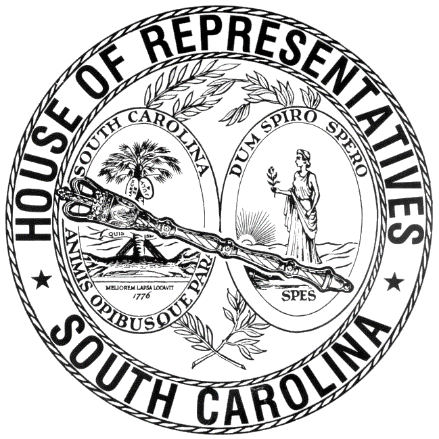 REGULAR SESSION BEGINNING TUESDAY, JANUARY 10, 2017 ________THURSDAY, MARCH 22, 2018(STATEWIDE SESSION)Indicates Matter StrickenIndicates New MatterThe House assembled at 10:00 a.m.Deliberations were opened with prayer by Rev. Charles E. Seastrunk, Jr., as follows:	Our thought for today is from Psalm 25:6: “Remember, O Lord, Your compassion and love, for they are from everlasting.” 	Let us pray. Heavenly Father, make us grateful for Your love and compassion You so wonderfully provide for these Your people, who strive to do the best possible for the people they serve. We pray for those in need, those who suffer in any way. Grant them Your compassion and faithfulness. Bless our Nation, President, State, Governor, Speaker, staff, and those who serve. Bless and protect our defenders of freedom and first responders as they protect us. Heal the wounds, those seen and those hidden, of our brave warriors who suffer and sacrifice for our freedom. Lord, in Your mercy, hear our prayers. Amen.Pursuant to Rule 6.3, the House of Representatives was led in the Pledge of Allegiance to the Flag of the United States of America by the SPEAKER.After corrections to the Journal of the proceedings of yesterday, the SPEAKER ordered it confirmed.MOTION ADOPTEDRep. ROBINSON-SIMPSON moved that when the House adjourns, it adjourn in memory of Mancer Wilson III, which was agreed to.SILENT PRAYERThe House stood in silent prayer for Leila Parham Jordan, mother of Representative Jordan. SILENT PRAYERThe House stood in silent prayer for Tracy Lucas, wife of Speaker Lucas, and family, for the loss of her mother. COMMUNICATIONThe following was received:State of South CarolinaOffice of the GovernorColumbia, S.C., March 20, 2018Mr. Speaker and Members of the House of Representatives:	I am transmitting herewith an appointment for confirmation. Pursuant to Section 57-1-310(B), this appointment is made upon advice and consent of the General Assembly and is, therefore, submitted for your consideration.Statewide Appointment:Department of Transportation CommissionTerm Commencing: Date of AppointmentTerm Expiring: February 15th, Four years from Date of AppointmentSeat: At-largeVice: Grover Clifton ParkerMr. James T. McLawhorn, Jr.204 Elmont DriveColumbia, South Carolina 29203Yours very truly,Henry McMasterGovernor	Referred to Education and Public Works CommitteeCOMMUNICATIONThe following was received:State of South CarolinaOffice of the GovernorColumbia, S.C., March 21, 2018Mr. Speaker and Members of the House of Representatives:	I am transmitting herewith an appointment for confirmation. This appointment is made with advice and consent of the General Assembly and is, therefore, submitted for your consideration.Statewide Appointment:Department of Transportation CommissionTerm Commencing: Date of AppointmentTerm Expiring: February 15th, Four years from Date of AppointmentSeat: At LargeVice: New SeatMs. Kristen E. Blanchard704 Mayfield CourtFort Mill, South Carolina 29720Yours very truly,Henry McMasterGovernor	Referred to Education and Public Works CommitteeCONCURRENT RESOLUTIONThe Senate sent to the House the following:S. 1134 -- Senator Nicholson: A CONCURRENT RESOLUTION TO RECOGNIZE AND HONOR STEVE D. REEVES, JR., GENERAL MANAGER OF THE GREENWOOD COMMISSIONERS OF PUBLIC WORKS, UPON THE OCCASION OF HIS RETIREMENT AFTER TWENTY-SEVEN YEARS OF OUTSTANDING SERVICE, AND TO WISH HIM CONTINUED SUCCESS AND HAPPINESS IN ALL HIS FUTURE ENDEAVORS.The Concurrent Resolution was agreed to and ordered returned to the Senate with concurrence.INTRODUCTION OF BILLS  The following Bills were introduced, read the first time, and referred to appropriate committees:S. 541 -- Senator Shealy: A BILL TO AMEND SECTION 63-7-20(6) OF THE 1976 CODE, RELATING TO THE CHILD PROTECTION AND PERMANENCY DEFINITIONS TO PROVIDE THAT A CHILD VICTIM OF SEX TRAFFICKING OR SEVERE FORMS OF TRAFFICKING IN PERSONS IS A VICTIM OF CHILD ABUSE OR NEGLECT.Referred to Committee on JudiciaryS. 928 -- Senators Scott, Jackson, McLeod, Campbell and Johnson: A BILL TO AMEND THE CODE OF LAWS OF SOUTH CAROLINA, 1976, BY ADDING SECTION 6-1-180 SO AS TO PROVIDE THAT A SPECIAL PURPOSE DISTRICT THAT HAS ACQUIRED A WORK OF ART BY GIFT, BEQUEST, PURCHASE, OR BY OTHER MEANS, MAY TRANSFER OWNERSHIP OF THE OBJECT TO A NONPROFIT CORPORATION ORGANIZED FOR THE PURPOSE OF DISPLAYING WORKS OF ART FOR SUCH CONSIDERATION OR UPON THE TERMS THE GOVERNING BODY OF THE SPECIAL PURPOSE DISTRICT, IN ITS DISCRETION, FINDS TO BE SUFFICIENT AND APPROPRIATE.Referred to Committee on JudiciaryS. 1042 -- Senator Gambrell: A BILL TO AMEND SECTION 38-1-20, CODE OF LAWS OF SOUTH CAROLINA, 1976, RELATING TO DEFINITIONS APPLICABLE TO TITLE 38, SO AS TO DEFINE THE TERM "INTERNATIONAL MAJOR MEDICAL INSURANCE" AND TO INCLUDE THIS FORM OF INSURANCE IN THE DEFINITION FOR THE TERM "SURPLUS LINES INSURANCE".Referred to Committee on Labor, Commerce and IndustryROLL CALLThe roll call of the House of Representatives was taken resulting as follows:Total Present--118LEAVE OF ABSENCEThe SPEAKER granted Rep. M. RIVERS a leave of absence for the day.LEAVE OF ABSENCEThe SPEAKER granted Rep. JORDAN a leave of absence for the day due to a death in the family.LEAVE OF ABSENCEThe SPEAKER granted Rep. BALLENTINE a leave of absence for the day due to a prior work commitment.LEAVE OF ABSENCEThe SPEAKER granted Rep. ERICKSON a leave of absence for the day due to medical reasons.LEAVE OF ABSENCEThe SPEAKER granted Rep. STRINGER a leave of absence for the day.LEAVE OF ABSENCEThe SPEAKER granted Rep. BALES a temporary leave of absence.DOCTOR OF THE DAYAnnouncement was made that Dr. Gary A. Vukov of Myrtle Beach was the Doctor of the Day for the General Assembly.SPECIAL PRESENTATIONRep. GAGNON presented to the House the Abbeville High School Varsity Football Team, coaches, and other school officials. SPECIAL PRESENTATIONRep. ATKINSON presented to the House the Latta High School Varsity Softball Team, coaches, and other school officials. CO-SPONSORS ADDED AND REMOVEDIn accordance with House Rule 5.2 below:"5.2	Every bill before presentation shall have its title endorsed; every report, its title at length; every petition, memorial, or other paper, its prayer or substance; and, in every instance, the name of the member presenting any paper shall be endorsed and the papers shall be presented by the member to the Speaker at the desk.  A member may add his name to a bill or resolution or a co-sponsor of a bill or resolution may remove his name at any time prior to the bill or resolution receiving passage on second reading.  The member or co-sponsor shall notify the Clerk of the House in writing of his desire to have his name added or removed from the bill or resolution.  The Clerk of the House shall print the member’s or co-sponsor’s written notification in the House Journal.  The removal or addition of a name does not apply to a bill or resolution sponsored by a committee.”CO-SPONSOR ADDEDCO-SPONSORS ADDEDCO-SPONSOR ADDEDCO-SPONSORS ADDEDCO-SPONSORS ADDEDCO-SPONSOR ADDEDCO-SPONSOR REMOVEDCO-SPONSOR REMOVEDSENT TO THE SENATEThe following Bills and Joint Resolutions were taken up, read the third time, and ordered sent to the Senate:H. 4795 -- Reps. Herbkersman, Simrill, W. Newton and Bradley: A BILL TO AMEND SECTION 56-15-10, AS AMENDED, CODE OF LAWS OF SOUTH CAROLINA, 1976, RELATING TO TERMS AND THEIR DEFINITIONS REGARDING THE REGULATION OF MANUFACTURERS, DISTRIBUTORS, AND DEALERS, SO AS TO REVISE THE DEFINITION OF THE TERMS "DEALER" OR "MOTOR VEHICLE DEALER" TO EXCLUDE CERTAIN PERSONS CONDUCTING AUCTIONS IN CONJUNCTION WITH THE ANNUAL HILTON HEAD ISLAND CONCOURS D'ELEGANCE.H. 3825 -- Reps. Huggins, Bedingfield, Fry, Henderson, Johnson, Hewitt, Crawford, Duckworth, Arrington, Allison, Tallon, Elliott, Hamilton, G. R. Smith, Jordan, B. Newton, Martin, Erickson, Long, Bradley, Weeks, Taylor, Putnam and Cogswell: A BILL TO AMEND THE CODE OF LAWS OF SOUTH CAROLINA, 1976, BY ADDING SECTION 44-53-1655 SO AS TO REQUIRE THE DEPARTMENT OF HEALTH AND ENVIRONMENTAL CONTROL TO PROVIDE PRESCRIPTION REPORT CARDS TO PRACTITIONERS UTILIZING THE PRESCRIPTION MONITORING PROGRAM THAT INCLUDE DATA RELEVANT TO A PRACTITIONER'S PRESCRIBING PRACTICES; AND TO AMEND SECTION 44-53-1650, AS AMENDED, RELATING TO THE CONFIDENTIALITY OF PRESCRIPTION MONITORING PROGRAM DATA, SO AS TO ALLOW THE RELEASE OF PRESCRIPTION REPORT CARDS TO PRACTITIONERS.H. 4601 -- Reps. Fry, Bedingfield, Alexander, Dillard, Douglas, Erickson, Henderson, Hewitt, Huggins, Ridgeway, Spires, West, Norrell, Weeks, Rutherford and Atwater: A BILL TO AMEND THE CODE OF LAWS OF SOUTH CAROLINA, 1976, BY ADDING SECTION 40-75-225 SO AS TO PROVIDE CRITERIA FOR LICENSURE AS AN ADDICTION COUNSELOR; TO AMEND SECTION 40-75-5, RELATING TO CERTAIN PROVISIONS GENERALLY APPLICABLE TO BOARD REGULATION OF PROFESSIONS AND OCCUPATIONS, SO AS TO INCLUDE ADDICTION COUNSELORS; TO AMEND SECTION 40-75-10, AS AMENDED, RELATING TO THE BOARD OF EXAMINERS FOR LICENSURE OF PROFESSIONAL COUNSELORS, MARRIAGE AND FAMILY THERAPISTS, AND PSYCHO-EDUCATIONAL SPECIALISTS, SO AS TO INCLUDE ADDICTION COUNSELORS; TO AMEND SECTION 40-75-20, RELATING TO DEFINITIONS, SO AS TO MAKE REVISIONS; TO AMEND SECTION 40-75-30, RELATING TO THE REQUIREMENT OF LICENSURE BY THE BOARD TO PRACTICE CERTAIN PROFESSIONS, SO AS TO INCLUDE ADDICTION COUNSELORS; TO AMEND SECTION 40-75-50, RELATING TO THE BOARD, SO AS TO REMOVE DUTIES CONCERNING THE ESTABLISHMENT AND FUNCTION OF STANDARDS COMMITTEES; TO AMEND SECTION 40-75-110, RELATING TO DISCIPLINARY PROCEEDINGS CONCERNING BOARD LICENSEES, SO AS TO INCLUDE ADDICTION COUNSELORS; TO AMEND SECTION 40-75-190, RELATING TO CONFIDENTIALITY OF CLIENT COMMUNICATIONS BY LICENSEES, SO AS TO INCLUDE ADDICTION COUNSELORS AND TO REVISE EXCEPTIONS; TO AMEND SECTION 40-75-220, RELATING TO REQUIREMENTS FOR PROFESSIONAL COUNSELOR LICENSURE AND FAMILY AND MARRIAGE THERAPIST LICENSURE, SO AS TO REVISE THOSE REQUIREMENTS AND PROVIDE ADDITIONAL REQUIREMENTS FOR ADDICTION COUNSELOR LICENSURE; TO AMEND SECTION 40-75-230, RELATING TO REQUIREMENTS FOR PROFESSIONAL COUNSELOR SUPERVISOR LICENSURE AND FAMILY AND MARRIAGE THERAPIST SUPERVISOR LICENSURE, SO AS TO MAKE THOSE REQUIREMENTS APPLICABLE TO ADDICTION COUNSELOR SUPERVISOR LICENSURE; TO AMEND SECTION 40-75-240, RELATING TO INTERN LICENSES, SO AS TO REPLACE THE TERM "INTERN" WITH "ASSOCIATE" AND TO INCLUDE ADDICTION COUNSELOR INTERNS; TO AMEND SECTION 40-75-250, RELATING TO THE ISSUANCE OF DISPLAY OF LICENSES ISSUED BY THE BOARD, SO AS TO INCLUDE ADDICTION COUNSELOR LICENSES AND ADDICTION COUNSELOR ASSOCIATE LICENSES; TO AMEND SECTION 40-75-260, RELATING TO RECIPROCITY AGREEMENTS WITH OTHER STATES, SO AS TO INCLUDE ADDICTION COUNSELOR CREDENTIALS; TO AMEND SECTION 40-75-285, RELATING TO THE APPLICABILITY OF ARTICLE 1, CHAPTER 75, TITLE 40, SO AS TO INCLUDE ADDICTION COUNSELORS; AND TO AMEND SECTION 40-75-290, RELATING TO PERSONS NOT APPLICABLE TO ARTICLE 1, CHAPTER 75, TITLE 40, SO AS TO REMOVE PROVISIONS CONCERNING CERTAIN ADDICTION COUNSELORS; TO REDESIGNATE CHAPTER 75, TITLE 40 AS "PROFESSIONAL COUNSELORS, MARRIAGE AND FAMILY THERAPISTS, ADDICTION COUNSELORS, AND PSYCHO-EDUCATIONAL SPECIALISTS", AND TO REDESIGNATE ARTICLE 1, CHAPTER 75, TITLE 40 AS "PROFESSIONAL COUNSELORS, MARRIAGE AND FAMILY THERAPISTS, AND ADDICTION COUNSELORS".H. 4603 -- Reps. Bedingfield, Alexander, Dillard, Douglas, Erickson, Fry, Henderson, Hewitt, Huggins, Spires, West, Norrell, Weeks, Rutherford and Atwater: A BILL TO AMEND SECTION 44-53-360, CODE OF LAWS OF SOUTH CAROLINA, 1976, RELATING TO PRESCRIBING LIMITATIONS, SO AS TO LIMIT INITIAL PRESCRIPTIONS OF AN OPIOID MEDICATION FOR ACUTE PAIN MANAGEMENT OR POSTOPERATIVE PAIN MANAGEMENT TO A FIVE-DAY SUPPLY, WITH EXCEPTIONS.H. 4410 -- Reps. Henderson, Henegan and W. Newton: A BILL TO AMEND SECTION 44-34-80, CODE OF LAWS OF SOUTH CAROLINA, 1976, RELATING TO THE LICENSING OF TATTOO FACILITIES, SO AS TO AUTHORIZE THE DEPARTMENT OF HEALTH AND ENVIRONMENTAL CONTROL TO ASSESS MONETARY PENALTIES AGAINST PERSONS OPERATING UNLICENSED TATTOO FACILITIES.H. 4426 -- Reps. Henderson, Henegan and W. Newton: A BILL TO AMEND SECTION 44-32-80, CODE OF LAWS OF SOUTH CAROLINA, 1976, RELATING TO THE LICENSING OF BODY PIERCING FACILITIES, SO AS TO AUTHORIZE THE DEPARTMENT OF HEALTH AND ENVIRONMENTAL CONTROL TO IMPOSE MONETARY PENALTIES.H. 4438 -- Reps. Henderson and W. Newton: A BILL TO AMEND SECTION 40-25-30, CODE OF LAWS OF SOUTH CAROLINA, 1976, RELATING TO THE POWERS AND DUTIES OF THE DEPARTMENT OF HEALTH AND ENVIRONMENTAL CONTROL CONCERNING THE LICENSURE OF HEARING AID SPECIALISTS, SO AS TO ALLOW THE DEPARTMENT TO FACILITATE THIRD-PARTY ADMINISTRATION OF QUALIFYING EXAMINATIONS OF APPLICANTS FOR LICENSURE, AND TO IMPOSE MONETARY PENALTIES FOR VIOLATIONS OF THE CHAPTER; TO AMEND SECTION 40-25-50, RELATING TO THE DUTIES OF THE COMMISSION FOR HEARING AID SPECIALISTS, SO AS TO REMOVE THE PREPARATION OF QUALIFYING EXAMINATIONS BY THE COMMISSION; TO AMEND SECTION 40-25-110, RELATING TO APPLICATIONS FOR LICENSURE, SO AS TO ALLOW THE DEPARTMENT TO CHARGE CERTAIN RELATED FEES, AND TO PROVIDE FOR THE USE AND ADMINISTRATION OF THESE FEES; AND TO AMEND SECTION 40-25-150, RELATING TO CONTINUING EDUCATION REQUIREMENTS, SO AS IMPOSE RELATED DUTIES ON THE DEPARTMENT INSTEAD OF THE COMMISSION.H. 5038 -- Reps. Atwater, Bradley, Howard, Thayer, Gagnon, Huggins, Hewitt, McGinnis, Hayes, Willis, Spires, Ballentine, G. M. Smith, Sandifer, Norrell, Henderson, Toole, Erickson, Cobb-Hunter, Ott, Ridgeway, McEachern, Douglas, Rutherford, Bernstein, W. Newton, Clary, Anthony, Wheeler, Anderson, Kirby, Alexander, Tallon and Elliott: A BILL TO AMEND SECTION 38-71-2130, CODE OF LAWS OF SOUTH CAROLINA, 1976, RELATING TO THE DUTIES OF A PHARMACY BENEFIT MANAGER, SO AS TO ESTABLISH PROHIBITED ACTS FOR A PHARMACY BENEFIT MANAGER.H. 3002 -- Reps. Atwater, Elliott, Felder, B. Newton, G. M. Smith, Taylor, Sandifer and Huggins: A BILL TO AMEND THE CODE OF LAWS OF SOUTH CAROLINA, 1976, SO AS TO ENACT THE "REGULATORY FREEDOM ACT" BY ADDING SECTION 1-23-138 SO AS TO ESTABLISH THAT A REGULATION PROMULGATED UNDER THE ADMINISTRATIVE PROCEDURES ACT EXPIRES FIVE YEARS AFTER JULY 1, 2017 OR THE EFFECTIVE DATE OF THIS ACT, WHICHEVER IS LATER; AND TO AMEND SECTION 1-23-120, AS AMENDED, RELATING TO THE APPROVAL OF REGULATIONS, SO AS TO REMOVE LANGUAGE REQUIRING A STATE AGENCY TO PERIODICALLY REVIEW THE REGULATIONS IT PROMULGATES.H. 5154 -- Reps. Fry and Hewitt: A JOINT RESOLUTION CALLING FOR A REFERENDUM TO BE CONDUCTED BY THE HORRY COUNTY BOARD OF VOTER REGISTRATION AND ELECTIONS AT THE NEXT ELECTION FOR REPRESENTATIVES AMONG THE QUALIFIED ELECTORS OF A TERRITORY PROPOSED TO BE TAKEN FROM GEORGETOWN COUNTY AND GIVEN TO HORRY COUNTY PURSUANT TO SECTION 7, ARTICLE VII, CONSTITUTION OF SOUTH CAROLINA, 1895, PROVIDING IF APPROVED BY TWO-THIRDS OF THE VOTES CAST, THE GENERAL ASSEMBLY AT ITS NEXT SESSION SHALL PROVIDE BY LAW FOR THE ALTERATION OF THE HORRY-GEORGETOWN COUNTY LINE, AND PROVIDING THAT NOTWITHSTANDING ANOTHER PROVISION OF LAW, DURING THE PENDENCY OF THE OUTCOME OF THE REFERENDUM REQUIRED BY THIS JOINT RESOLUTION, IT IS THE GENERAL ASSEMBLY'S INTENT NOT TO AFFECT, ALTER, RELEASE, OR EXTINGUISH ANY EXISTING ACTIONS, RIGHTS, DUTIES, PRACTICES, PENALTIES, FORFEITURES, OR LIABILITIES RESULTING FROM HORRY AND GEORGETOWN COUNTIES' MISINTERPRETATION OF THE ACTUAL HORRY-GEORGETOWN COUNTY LINE AS APPROVED BY THE GENERAL ASSEMBLY AND DELINEATED IN CHAPTER 3, TITLE 4 OF THE 1976 CODE, AND PROVIDING FURTHER THAT HAD THE GENERAL ASSEMBLY INTENDED TO AFFECT, DISTURB, OR DISRUPT THE STATUS QUO REGARDING ANY OF THE FOREGOING DURING THE PENDENCY OF THE OUTCOME OF THE REFERENDUM REQUIRED BY THIS JOINT RESOLUTION, IT SO EXPRESSLY WOULD HAVE PROVIDED.H. 5156 -- Regulations and Administrative Procedures Committee: A JOINT RESOLUTION TO APPROVE REGULATIONS OF THE DEPARTMENT OF SOCIAL SERVICES, RELATING TO REGULATIONS FOR THE LICENSING OF CHILD CARE CENTERS, DESIGNATED AS REGULATION DOCUMENT NUMBER 4747, PURSUANT TO THE PROVISIONS OF ARTICLE 1, CHAPTER 23, TITLE 1 OF THE 1976 CODE.H. 5157 -- Regulations and Administrative Procedures Committee: A JOINT RESOLUTION TO APPROVE REGULATIONS OF THE CLEMSON UNIVERSITY - STATE CROP PEST COMMISSION, RELATING TO BENGHAL DAYFLOWER QUARANTINE; AND EMERALD ASH BORER QUARANTINE, DESIGNATED AS REGULATION DOCUMENT NUMBER 4807, PURSUANT TO THE PROVISIONS OF ARTICLE 1, CHAPTER 23, TITLE 1 OF THE 1976 CODE.H. 5159 -- Regulations and Administrative Procedures Committee: A JOINT RESOLUTION TO APPROVE REGULATIONS OF THE DEPARTMENT OF HEALTH AND ENVIRONMENTAL CONTROL, RELATING TO STANDARDS FOR LICENSING HOSPICES, DESIGNATED AS REGULATION DOCUMENT NUMBER 4800, PURSUANT TO THE PROVISIONS OF ARTICLE 1, CHAPTER 23, TITLE 1 OF THE 1976 CODE.S. 499--DEBATE ADJOURNEDThe following Bill was taken up:S. 499 -- Senator Malloy: A BILL TO AMEND SECTION 56-1-148 OF THE 1976 CODE, RELATING TO THE IDENTIFYING CODE AFFIXED TO THE DRIVER'S LICENSE OF A PERSON CONVICTED OF CERTAIN CRIMES, TO REMOVE THE FIFTY DOLLAR FEE ASSOCIATED WITH PLACING THE IDENTIFYING CODE ON A DRIVER'S LICENSE.Rep. CROSBY moved to adjourn debate on the Bill, which was agreed to.  H. 5042--AMENDED AND ORDERED TO THIRD READINGThe following Bill was taken up:H. 5042 -- Reps. Felder and Allison: A BILL TO AMEND SECTION 59-20-90, CODE OF LAWS OF SOUTH CAROLINA, 1976, RELATING TO THE STATEWIDE PROGRAM FOR IDENTIFYING PUBLIC SCHOOL DISTRICT FISCAL PRACTICES AND BUDGETARY CONDITIONS THAT CAN COMPROMISE THE FISCAL INTEGRITY OF THE DISTRICTS AND FOR ADVISING THE DISTRICTS ON APPROPRIATE CORRECTIVE ACTIONS, SO AS TO REVISE RELATED PROCEDURES.The Committee on Education and Public Works proposed the following Amendment No. 1 to H. 5042 (COUNCIL\WAB\5042 C001.AGM.WAB18), which was adopted:Amend the bill, as and if amended, Section 59-20-90(C), as contained in SECTION 1, pages 1-2, by deleting the item in its entirety and inserting:/	(C)	‘Fiscal watch’ is the first level and lowest level of concern.		(1)(a)	The State Superintendent of Education shall declare fiscal watch if:				(ai)	he determines, within his discretion, that a district declared to be in fiscal watch has not acted reasonably to eliminate or correct practices or conditions that prompted the declaration and has determined that a state of fiscal watch is necessary to prevent further decline; and upon review of the district’s annual audit, the department determines financial practices occurring outside of acceptable accounting standards exist;				(ii)	the district submits an annual audit more than sixty days after the December first deadline provided in Section 59-17-100;				(biii)	there is any type of ongoing, related investigation by any state or federal law enforcement agency or any other investigatory agency of the State;				(iv)	an outside, independent auditing firm declares that a school district’s financial records are unauditable; or				(v)	the department identifies significant deficiencies, material weaknesses, direct and material legal noncompliance, or management letter comments which, in the opinion of the department, the aggregate effect of the reported issues has, or could have, a significant effect on the financial condition of the district.			(b)	If a district meets the criteria in (A), the State Superintendent shall declare a fiscal watch only after prior notification with the district board chairman and district superintendent, who must begin immediate consultation with the chief financial officer of the district.  The watch notification must include steps the district may take to avoid the declaration.		(2)	After prior written notification with the district board chairman and superintendent, the State Superintendent of Education may declare fiscal watch if:			(a)	an independent, outside auditing firm notifies the department that the district is not operating under generally accepted accounting principles; or			(b)	the district does not maintain a general reserve fund of at least one month of general fund operating expenditures of the previous two completed fiscal years, or has not made progress in increasing the general reserve fund balance in accordance with department guidelines to meet at least one month of general fund operating expenditures within the previous two completed fiscal years. /Renumber sections to conform.Amend title to conform.Rep. FELDER explained the amendment.The amendment was then adopted.The question then recurred to the passsage of the Bill.The yeas and nays were taken resulting as follows:  Yeas 103; Nays 0 Those who voted in the affirmative are:Total--103 Those who voted in the negative are:Total--0So, the Bill, as amended, was read the second time and ordered to third reading.H. 5042--ORDERED TO BE READ THIRD TIME TOMORROWOn motion of Rep. FELDER, with unanimous consent, it was ordered that H. 5042 be read the third time tomorrow.H. 5150--DEBATE ADJOURNEDThe following Bill was taken up:H. 5150 -- Reps. Finlay, Bannister and McCoy: A BILL TO AMEND SECTION 61-6-140, CODE OF LAWS OF SOUTH CAROLINA, 1976, RELATING TO THE SUNSET PROVISION ON THE LIMITATION OF THREE RETAIL DEALER LICENSES HELD BY ONE LICENSEE, SO AS TO CHANGE THE DATE TO JULY 1, 2019.Rep. DELLENEY moved to adjourn debate on the Bill, which was agreed to.  H. 5153--RULE 5.10 WAIVED, AMENDED AND ORDERED TO THIRD READINGThe following Bill was taken up:H. 5153 -- Rep. Delleney: A BILL TO AMEND SECTION 42-17-20, CODE OF LAWS OF SOUTH CAROLINA, 1976, RELATING TO CERTAIN WORKERS' COMPENSATION COMMISSION HEARINGS CONCERNING COMPENSATION PAYABLE, SO AS TO PROVIDE THESE HEARINGS MUST BE HELD IN THE DISTRICTS IN WHICH THE INJURIES OCCURRED INSTEAD OF THE CITIES OR COUNTIES IN WHICH THE INJURIES OCCURRED, AND TO PROVIDE THESE DISTRICTS MUST BE DETERMINED BY THE COMMISSION.POINT OF ORDERRep. HILL made the Point of Order that the Bill was improperly before the House for consideration since its number and title have not been printed in the House Calendar at least one statewide legislative day prior to second reading.The SPEAKER sustained the Point of Order.RULE 5.10 WAIVEDRep. Delleney moved to waive Rule 5.10, pursuant to Rule 5.15, which was agreed to by a division vote of 87-0.Rep. DELLENEY proposed the following Amendment No. 1 to H. 5153 (COUNCIL\WAB\5153C001.AGM.WAB18), which was adopted:Amend the bill, as and if amended, by deleting all after the enacting words and inserting:/	SECTION	1.	Section 42-17-20 of the 1976 Code is amended to read:	“Section 42-17-20.	If the employer and the injured employee or his dependents fail to reach an agreement in regard to compensation under this title within fourteen days after the employer has knowledge of the injury or after a death or if they have reached such an agreement which has been signed and filed with the commission and compensation has been paid or is due in accordance therewith and the parties thereto then disagree as to the continuance of any weekly payment under such agreement, either party may make application to the commission for a hearing in regard to the matters at issue and for a ruling thereon. Immediately after such application has been received the commission shall set a date for a hearing, which shall be held as soon as practicable, and shall notify the parties at issue of the time and place of such hearing. The hearing shall be held in the city or county district in which the injury occurred, but no greater than seventy-five miles from the county seat of the county in which the injury occurred, unless otherwise agreed to by the parties and authorized by the commission. These districts are defined as those districts designated by the commission and in effect as of January 1, 2018.”SECTION	2.	This act takes effect upon approval by the Governor. /Renumber sections to conform.Amend title to conform.Rep. DELLENEY explained the amendment.The amendment was then adopted.The question then recurred to the passage of the Bill.The yeas and nays were taken resulting as follows:  Yeas 100; Nays 2 Those who voted in the affirmative are:Total--100 Those who voted in the negative are:Total--2So, the Bill, as amended, was read the second time and ordered to third reading.H. 5153--ORDERED TO BE READ THIRD TIME TOMORROWOn motion of Rep. SIMRILL, with unanimous consent, it was ordered that H. 5153 be read the third time tomorrow.H. 4832--AMENDED AND ORDERED TO THIRD READINGThe following Bill was taken up:H. 4832 -- Reps. Funderburk and J. E. Smith: A BILL TO AMEND SECTION 63-11-710, CODE OF LAWS OF SOUTH CAROLINA, 1976, RELATING TO LOCAL FOSTER CARE REVIEW BOARDS, SO AS TO REQUIRE THAT THE MEMBERS OF AT LEAST ONE LOCAL REVIEW BOARD IN THE FIFTH JUDICIAL CIRCUIT BE APPOINTED BY THE KERSHAW COUNTY LEGISLATIVE DELEGATION.The Committee on Judiciary proposed the following Amendment No. 1 to H. 4832 (COUNCIL\VR\4832C001.NBD.VR18), which was adopted:Amend the bill, as and if amended, by striking all after the enacting words and inserting:/	SECTION	1.	Section 63-11-710 of the 1976 Code is amended by adding a subsection at the end to read:	“(   )	In the fifth Judicial Circuit, the members of one of the local review boards authorized pursuant to subsection (B) must be appointed by the Kershaw County legislative delegation. The local review board appointed by the Kershaw County legislative delegation shall be the board in the Fifth Judicial Circuit which primarily deals with cases in Kershaw County.”SECTION	2.	This act takes effect upon approval by the Governor. /Renumber sections to conform.Amend title to conform.Rep. FUNDERBURK explained the amendment.The amendment was then adopted.The question then recurred to the passage of the Bill.The yeas and nays were taken resulting as follows:  Yeas 103; Nays 0 Those who voted in the affirmative are:Total--103 Those who voted in the negative are:Total--0So, the Bill, as amended, was read the second time and ordered to third reading.H. 4832--ORDERED TO BE READ THIRD TIME TOMORROWOn motion of Rep. FUNDERBURK, with unanimous consent, it was ordered that H. 4832 be read the third time tomorrow.H. 4933--ORDERED TO THIRD READINGThe following Bill was taken up:H. 4933 -- Reps. Cole, Forrester, Allison, Tallon, Anthony, Long, Chumley, Henderson-Myers, Magnuson and V. S. Moss: A BILL TO AMEND SECTION 44-7-2060, CODE OF LAWS OF SOUTH CAROLINA, 1976, RELATING TO THE POWERS AND DUTIES OF A REGIONAL HEALTH SERVICES DISTRICT'S BOARD OF DIRECTORS, SO AS TO PROVIDE THAT THE STATE INTEREST SHALL PREVAIL IF A CONFLICT EXISTS BETWEEN THE ANTITRUST LAWS OF THE STATE OR THE UNITED STATES AND THE EXERCISE OF POWER BY A REGIONAL HEALTH SERVICES DISTRICT WITH RESPECT TO THE OWNERSHIP, OPERATION, MANAGEMENT, OR LEASE OF A HOSPITAL, HEALTH CARE FACILITY, OR OTHER EXERCISE OF POWER.Rep. JOHNSON explained the Bill.The yeas and nays were taken resulting as follows:  Yeas 98; Nays 0 Those who voted in the affirmative are:Total--98 Those who voted in the negative are:Total--0So, the Bill, as amended, was read the second time and ordered to third reading.  H. 4933--ORDERED TO BE READ THIRD TIME TOMORROWOn motion of Rep. COLE, with unanimous consent, it was ordered that H. 4933 be read the third time tomorrow.H. 5064--AMENDED AND ORDERED TO THIRD READINGThe following Bill was taken up:H. 5064 -- Reps. Funderburk, W. Newton and Norrell: A BILL TO AMEND SECTION 1-13-40, CODE OF LAWS OF SOUTH CAROLINA, 1976, RELATING TO THE SOUTH CAROLINA COMMISSION ON HUMAN AFFAIRS, SO AS TO DELETE A DUPLICITOUS REPORTING REQUIREMENT; TO AMEND SECTION 1-13-70, RELATING TO THE POWERS OF THE COMMISSION, SO AS TO CLARIFY THAT THE COMMISSION MAY REQUIRE REPORTS FROM ALL EMPLOYERS; TO AMEND SECTION 1-13-90, RELATING TO THE DUTIES OF THE COMMISSION, SO AS TO EXTEND THE TIME BY WHICH A COMPLAINANT MAY BRING AN ACTION IN CIRCUIT COURT; AND TO AMEND SECTION 31-21-120, RELATING TO COMPLAINTS INVOLVING DISCRIMINATORY HOUSING PRACTICES, SO AS TO DELETE A REQUIREMENT THAT THE COMPLAINT AND ANSWER BE VERIFIED.The Committee on Judiciary proposed the following Amendment No. 1 to H. 5064 (COUNCIL\DG\5064C001.BBM.DG18), which was adopted:Amend the bill, as and if amended, by striking all after the enacting words and inserting:/	SECTION	1.	Section 1-13-40(j) of the 1976 Code is amended to read:	“(j)	The Commission shall render each year to the Governor and to the General Assembly a written report of its activities and of its recommendations.”SECTION	2.	Section 1-13-70(i) of the 1976 Code is amended to read:	“(i)	To require from any state agency or department or local subdivisions of a state agency or department employer such reports and information at such times as it may deem reasonably necessary to effectuate the purposes of this chapter pursuant to Section 1-13-90(c) and (d).”SECTION	3.	Section 1-13-90(d)(6) of the 1976 Code is amended to read:	“(6)	If a charge filed with the commission by a complainant pursuant to this chapter is dismissed by the commission, or if within one hundred eighty days from the filing of the charge the commission has not filed an action under this chapter or entered into a conciliation agreement to which the complainant is a party, the complainant may bring an action in equity against the respondent in circuit court. The action must be brought within one year from the date of the violation alleged, or within one hundred twenty days from the date the complainant’s charge is dismissed, whichever occurs earlier later, except that this period may be extended by written consent of the respondent.”SECTION	4.	Section 31-21-120(B) of the 1976 Code is amended to read:	“(B)	A complaint under subsection (A) must be filed within one hundred eighty days after the alleged discriminatory housing practice occurred. The complaint must be in writing and shall state the facts upon which the allegations of a discriminatory housing practice are based. A complaint may be reasonably and fairly amended at any time. A respondent may file an answer to the complaint against him, not later than ten days after receipt of notice, and may be amended reasonably and fairly by the respondent at any time. Both complaint and answer must be verified.”SECTION	5.	This act takes effect upon approval by the Governor. /Renumber sections to conform.Amend title to conform.Rep. FUNDERBURK explained the amendment.The amendment was then adopted.The question then recurred to the passage of the Bill.The yeas and nays were taken resulting as follows:  Yeas 100; Nays 0 Those who voted in the affirmative are:Total--100 Those who voted in the negative are:Total--0So, the Bill was read the second time and ordered to third reading.  RECORD FOR VOTINGI was not in the Chamber when the House gave second reading to H. 5064, a Bill which implements recommendations arising from the House Legislative Oversight Committee's study of the Human Affairs Commission. As a co-sponsor of the Bill, I support its passage. 	Rep. Wm. Weston NewtonH. 5064--ORDERED TO BE READ THIRD TIME TOMORROWOn motion of Rep. FUNDERBURK, with unanimous consent, it was ordered that H. 5064 be read the third time tomorrow.LEAVE OF ABSENCEThe SPEAKER granted Rep. COLE a leave of absence for the remainder of the day. H. 4020--RULE 5.10 WAIVED AND ORDERED TO THIRD READINGThe following Bill was taken up:H. 4020 -- Reps. Johnson and Hardee: A BILL TO AMEND SECTION 28-2-70, CODE OF LAWS OF SOUTH CAROLINA, 1976, RELATING IN PART TO A CONDEMNOR'S RIGHT TO ENTER ON REAL PROPERTY SUBJECT TO CONDEMNATION FOR CERTAIN PURPOSES, SO AS TO REQUIRE THE CONDEMNOR TO PROVIDE NOTICE TO THE LANDOWNER OF APPLICATION FOR AN EX PARTE ORDER TO GAIN ENTRY.POINT OF ORDERRep. HILL made the Point of Order that the Bill was improperly before the House for consideration since its number and title have not been printed in the House Calendar at least one statewide legislative day prior to second reading.The SPEAKER sustained the Point of Order.  RULE 5.10 WAIVEDRep. JOHNSON moved to waive Rule 5.10, pursuant to Rule 5.15, which was agreed to by a division vote of 83 to 2.Rep. JOHNSON explained the Bill.The yeas and nays were taken resulting as follows:  Yeas 110; Nays 0 Those who voted in the affirmative are:Total--110 Those who voted in the negative are:Total--0So, the Bill was read the second time and ordered to third reading.  H. 4020--ORDERED TO BE READ THIRD TIME TOMORROWOn motion of Rep. JOHNSON, with unanimous consent, it was ordered that H. 4020 be read the third time tomorrow.Further proceedings were interrupted by expiration of time on the uncontested Calendar.  RECURRENCE TO THE MORNING HOURRep. JOHNSON moved that the House recur to the morning hour, which was agreed to.S. 499--DEBATE ADJOURNEDThe following Bill was taken up:S. 499 -- Senator Malloy: A BILL TO AMEND SECTION 56-1-148 OF THE 1976 CODE, RELATING TO THE IDENTIFYING CODE AFFIXED TO THE DRIVER'S LICENSE OF A PERSON CONVICTED OF CERTAIN CRIMES, TO REMOVE THE FIFTY DOLLAR FEE ASSOCIATED WITH PLACING THE IDENTIFYING CODE ON A DRIVER'S LICENSE.Rep. CROSBY moved to adjourn debate on the Bill until Tuesday, April 17, which was agreed to.H. 5150--DEBATE ADJOURNEDThe following Bill was taken up:H. 5150 -- Reps. Finlay, Bannister and McCoy: A BILL TO AMEND SECTION 61-6-140, CODE OF LAWS OF SOUTH CAROLINA, 1976, RELATING TO THE SUNSET PROVISION ON THE LIMITATION OF THREE RETAIL DEALER LICENSES HELD BY ONE LICENSEE, SO AS TO CHANGE THE DATE TO JULY 1, 2019.Rep. SIMRILL moved to adjourn debate on the Bill until Tuesday, April 3, which was agreed to.  H. 3896--REQUESTS FOR DEBATEThe following Bill was taken up:H. 3896 -- Reps. Duckworth, Kirby, Johnson, Hardee, Hosey, Crosby, Arrington, Daning, V. S. Moss, Elliott, Bales, Bannister, Bennett, Dillard, Hamilton, Willis, Murphy, Stavrinakis, McCoy, McGinnis, Hewitt, Jefferson, Williams and McEachern: A BILL TO AMEND SECTION 4-9-30, AS AMENDED, CODE OF LAWS OF SOUTH CAROLINA, 1976, RELATING TO POWERS OF A COUNTY GOVERNMENT, SO AS TO AUTHORIZE THE GOVERNING BODY OF A COUNTY TO ADOPT BY ORDINANCE THE REQUIREMENT THAT A RESIDENTIAL OR COMMERCIAL PROPERTY OWNER SHALL KEEP A LOT OR OTHER PROPERTY CLEAN AND FREE OF RUBBISH AND TO PROVIDE A PROCEDURE FOR ENFORCEMENT OF THE ORDINANCE.Reps. SANDIFER, G. M. SMITH, WEEKS, YOW, MACE, HART, BAMBERG, KING, HENEGAN, J. E. SMITH, HILL, CRAWFORD, KIRBY, WHITMIRE, FORRESTER, LONG, G. R. SMITH, MAGNUSON, MARTIN and HEWITT requested debate on the Bill.H. 4496--REQUESTS FOR DEBATE AND POINT OF ORDERThe following Bill was taken up:H. 4496 -- Reps. Bannister, Burns, Toole, Long, Chumley and Magnuson: A BILL TO AMEND THE CODE OF LAWS OF SOUTH CAROLINA, 1976, BY ADDING SECTION 6-1-180 SO AS TO REQUIRE THE STATE LAW ENFORCEMENT DIVISION (SLED) TO CREATE, PREPARE, MAINTAIN, AND CERTIFY A REPORT LISTING BY NAME EACH SOUTH CAROLINA POLITICAL SUBDIVISION IT HAS DETERMINED TO BE IN COMPLIANCE WITH SECTIONS 17-13-170 AND 23-3-1100; TO DESIGNATE THIS REPORT THE "IMMIGRATION COMPLIANCE REPORT" (ICR); TO DELINEATE SPECIFIC DUTIES AND RESPONSIBILITIES RELATING TO THE SUBMISSION OF DOCUMENTATION NECESSARY TO PREPARE THE ICR; TO REQUIRE SLED ANNUALLY TO PROVIDE COPIES TO THE GOVERNOR, GENERAL ASSEMBLY, AND STATE TREASURER, TO PROHIBIT THE STATE TREASURER FROM DISBURSING CERTAIN FUNDS TO POLITICAL SUBDIVISIONS THAT HAVE NOT BEEN CERTIFIED AS COMPLIANT IN THE ICR, TO AUTHORIZE SLED TO CONDUCT CRIMINAL INVESTIGATIONS RELATING TO ICR CERTIFICATIONS; TO PROVIDE SANCTIONS FOR POLITICAL SUBDIVISIONS THAT HAVE BEEN FOUND TO HAVE SUBMITTED FALSIFIED COMPLIANCE DOCUMENTATION TO SLED; TO DEFINE "POLITICAL SUBDIVISION", AND TO PROVIDE THAT THE SANCTIONS AND REMEDIES DELINEATED IN THIS ACT ARE IN ADDITION TO OTHER SANCTIONS AND REMEDIES PROVIDED BY LAW.Reps. BANNISTER, WEEKS and CASKEY requested debate on the Bill.POINT OF ORDERRep. HART made the Point of Order that the Bill was improperly before the House for consideration since its number and title have not been printed in the House Calendar at least one statewide legislative day prior to second reading.The SPEAKER sustained the Point of Order.  S. 27--REQUESTS FOR DEBATEThe following Bill was taken up:S. 27 -- Senators Campsen, Young, Hembree, Climer, Gregory, Scott, J. Matthews, Setzler, Turner and Timmons: A BILL TO AMEND SECTION 59-3-10, CODE OF LAWS OF SOUTH CAROLINA, 1976, RELATING TO THE ELECTION OF THE STATE SUPERINTENDENT OF EDUCATION, SO AS TO PROVIDE FOR THE APPOINTMENT OF THE SUPERINTENDENT BY THE GOVERNOR, BY AND WITH THE ADVICE AND CONSENT OF THE SENATE, AND TO PROVIDE FOR THE TERM, QUALIFICATIONS, AND FILLING OF A VACANCY IN THE OFFICE OF SUPERINTENDENT; AND TO REPEAL SECTION 59-3-20 RELATING TO VACANCIES IN THE OFFICE OF THE STATE SUPERINTENDENT OF EDUCATION.Reps. DELLENEY, SANDIFER, HIOTT, G. R. SMITH, HIXON, GOVAN, DOUGLAS, KING, BAMBERG, MCEACHERN, BRAWLEY, TOOLE, CLEMMONS, FRY, JEFFERSON, HENEGAN, ANDERSON, BROWN, MACK, BLACKWELL, LONG, FORRESTER, ROBINSON-SIMPSON, DILLARD, KIRBY, HOSEY, WEST, YOW, WILLIAMS and CRAWFORD requested debate on the Bill.H. 4487--REQUESTS FOR DEBATE WITHDRAWN, AMENDED AND ORDERED TO THIRD READINGUpon the withdrawal of requests for debate by Reps. HIOTT, FORREST, WHITMIRE, CROSBY, BENNETT, ARRINGTON, BURNS, HENDERSON and FRY, the following Bill was taken up:  H. 4487 -- Reps. Henderson, Hewitt, Robinson-Simpson, Fry, West, Atwater, Erickson, Norrell, Weeks, Douglas, Ridgeway, Dillard, Huggins, W. Newton and Ott: A BILL TO AMEND SECTION 44-53-160, CODE OF LAWS OF SOUTH CAROLINA, 1976, RELATING TO SCHEDULING OF CONTROLLED SUBSTANCES, SO AS TO PROVIDE A PROCESS FOR THE DEPARTMENT OF HEALTH AND ENVIRONMENTAL CONTROL (DHEC) TO SCHEDULE CERTAIN SUBSTANCES ON AN EMERGENCY BASIS; TO AMEND SECTION 44-53-280, RELATING TO REGISTRATIONS TO MANUFACTURE, DISTRIBUTE, OR DISPENSE CONTROLLED SUBSTANCES, SO AS TO ELIMINATE REGISTRATION RENEWAL GRACE PERIODS; TO AMEND SECTION 44-53-290, RELATING IN PART TO REGISTRATIONS ISSUED TO PRACTITIONERS TO DISPENSE NARCOTICS FOR MAINTENANCE OR DETOXIFICATION TREATMENTS AND TO NURSE PRACTITIONERS AND PHYSICIAN ASSISTANTS TO PRESCRIBE SCHEDULE V DRUGS, SO AS TO CHANGE CERTAIN REQUIREMENTS; TO AMEND SECTION 44-53-310, RELATING TO APPLICATIONS FOR REGISTRATIONS TO MANUFACTURE, DISTRIBUTE, OR DISPENSE CONTROLLED SUBSTANCES, SO AS TO ALLOW DHEC TO DENY AN APPLICATION FOR REGISTRATION FOR ANY CRIMINAL CONVICTION; TO AMEND SECTION 44-53-480, RELATING TO THE DEPARTMENT OF NARCOTICS AND DANGEROUS DRUGS WITHIN THE SOUTH CAROLINA LAW ENFORCEMENT DIVISION (SLED), SO AS TO ELIMINATE ENFORCEMENT OF DRUG LAWS AS A FUNCTION OF DHEC; AND TO REPEAL SECTION 44-53-560 RELATING TO THE TRANSFER OF AGENTS FROM DHEC TO SLED.Reps. HENDERSON, G. M. SMITH and FRY proposed the following Amendment No. 4 to H. 4487 (COUNCIL\VR\4487C008.CC.VR18), which was adopted:Amend the bill, as and if amended, by striking SECTION 1 and inserting:/	SECTION 1.A.	 Section 44-53-160 of the 1976 Code is amended to read:	“Section 44-53-160.	(A)(1)	Annually, within thirty days after the convening of each regular session of the General Assembly, the department shall recommend to the General Assembly any additions, deletions, or revisions in the schedules of controlled substances enumerated in Sections 44-53-190, 44-53-210, 44-53-230, 44-53-250, and 44-53-270 which the department deems necessary. Except as otherwise provided in this section, the department shall not make any additions, deletions, or revisions in the schedules until after notice and an opportunity for a hearing is afforded to all interested parties. In making a recommendation to the General Assembly regarding a substance, the department shall consider the following:			(a)	the actual or relative potential for abuse;			(b)	the scientific evidence of the substance’s pharmacological effect, if known;			(c)	the state of current scientific knowledge regarding the substance;			(d)	the history and current pattern of abuse;			(e)	the scope, duration, and significance of abuse;			(f)	the risk to public health;			(g)	the potential of the substance to produce psychic or physiological dependence liability;			(h)	whether the substance is an immediate precursor of a substance already controlled pursuant to this chapter; and			(i)		whether the substance has an accepted or recognized medical use.		(2)	After considering the factors listed in subsection (A)(1), the department shall make a recommendation to the General Assembly specifying to what schedule the substance should be added, deleted, or rescheduled, if the department finds that the substance has a potential for abuse.	(B)	Except as otherwise provided in this section, during the time the General Assembly is not in session, the department may add, delete, or reschedule a substance as a controlled substance after providing notice and a hearing to all interested parties. The addition, deletion, or rescheduling of a substance pursuant to this subsection has the full force of law unless overturned by the General Assembly. Upon the addition, deletion, or rescheduling of a substance, the department shall forward copies of the change to the Chairmen of the Medical Affairs Committee and the Judiciary Committee of the Senate, the Medical, Military, Public and Municipal Affairs Committee, and the Judiciary Committee of the House of Representatives, and to the Clerks of the Senate and House, and shall post the schedules on the department’s website indicating the change and specifying the effective date of the change.	(CB)	If a substance is added, deleted, or rescheduled as a controlled substance pursuant to federal law or regulation, the department shall, at the first regular or special meeting of the South Carolina Board of Health and Environmental Control within thirty days after publication in the federal register of the final order designating the substance as a controlled substance or rescheduling or deleting the substance, add, delete, or reschedule the substance in the appropriate schedule. The addition, deletion, or rescheduling of a substance by the department pursuant to this subsection has the full force of law unless overturned by the General Assembly. The addition, deletion, or rescheduling of a substance by the department pursuant to this subsection must be in substance identical with the order published in the federal register effecting the change in federal status of the substance. Upon the addition, deletion, or rescheduling of a substance, the department shall forward copies of the change to the Chairmen of the Medical Affairs Committee and the Judiciary Committee of the Senate, the Chairman of the Medical, Military, Public and Municipal Affairs Committee, and the Chairman of the Judiciary Committee of the House of Representatives, and to the Clerks of the Senate and House, and the Code Commissioner, and shall post the schedules on the department’s website indicating the change and specifying the effective date of the change.	(DC)	The department shall exclude any nonnarcotic substance from a schedule if the substance may, under the federal Food, Drug, and Cosmetic Act and the laws of this State, be lawfully sold over the counter without a prescription.	(ED)	The department’s addition, deletion, or rescheduling of a substance as a controlled substance is governed by this section and is not subject to the promulgation requirements of Title 1, Chapter 23, Title 1.”SECTION 1.B.	The repeal or amendment by this act of any law, including regulations promulgated pursuant to SECTION 1.A., whether temporary or permanent or civil or criminal, does not affect pending actions, rights, duties, or liabilities founded thereon, or alter, discharge, release or extinguish any penalty, forfeiture, or liability incurred under the repealed or amended law, unless the repealed or amended provision shall so expressly provide.  After the effective date of this act, all laws repealed or amended by this act must be taken and treated as remaining in full force and effect for the purpose of sustaining any pending or vested right, civil action, special proceeding, criminal prosecution, or appeal existing as of the effective date of this act, and for the enforcement of rights, duties, penalties, forfeitures, and liabilities as they stood under the repealed or amended laws.	/Renumber sections to conform.Amend title to conform.Rep. G. M. SMITH explained the amendment.The amendment was then adopted.Reps. HENDERSON and FRY proposed the following Amendment No. 2 to H. 4487 (COUNCIL\VR\4487C002.CC.VR18), which was adopted:Amend the bill, as and if amended, by Striking SECTION 4 in its entirety.Renumber sections to conform.Amend title to conform.Rep. HENDERSON explained the amendment.The amendment was then adopted.The question then recurred to the passage of the Bill.The yeas and nays were taken resulting as follows:  Yeas 107; Nays 0 Those who voted in the affirmative are:Total--107 Those who voted in the negative are:Total--0So, the Bill, as amended, was read the second time and ordered to third reading.RECORD FOR VOTINGI was not in the Chamber when the House gave second reading to H. 4487, a Bill which, among other things, implements recommendations arising from the House Legislative Oversight Committee's study of the Department of Health and Environmental Control. As a co-sponsor of the Bill, I support its passage. 	Rep. Wm. Weston NewtonH. 4487--ORDERED TO BE READ THIRD TIME TOMORROWOn motion of Rep. HENDERSON, with unanimous consent, it was ordered that H. 4487 be read the third time tomorrow.S. 340--DEBATE ADJOURNED ON MOTION TO RECONSIDERRep. HIXON moved to adjourn debate on the motion to reconsider until Tuesday, April 3, which was agreed to.OBJECTION TO RECALLRep. SANDIFER asked unanimous consent to recall H. 4816 from the Committee on Labor, Commerce and Industry.Rep. HART objected.H. 4851--RECALLED FROM COMMITTEE ON JUDICIARYOn motion of Rep. FUNDERBURK, with unanimous consent, the following Bill was ordered recalled from the Committee on Judiciary:H. 4851 -- Reps. Felder, J. E. Smith, Jefferson and W. Newton: A BILL TO AMEND THE CODE OF LAWS OF SOUTH CAROLINA, 1976, BY ADDING SECTION 60-11-152 SO AS TO PROVIDE FOR THE DISPOSITION OF CERTAIN DUPLICATIVE MATERIAL IN THE POSSESSION OF THE DEPARTMENT OF ARCHIVES AND HISTORY TO ANOTHER PUBLIC OR NONPROFIT INSTITUTION BY GIFT OR SALE, TO PROVIDE FOR THE USE OF RESULTING PROCEEDS, AND TO PROVIDE ANNUAL REPORTING REQUIREMENTS; BY ADDING SECTION 60-11-153 SO AS TO PROVIDE FOR THE RETENTION AND USE BY THE DEPARTMENT OF ARCHIVES AND HISTORY OF CERTAIN PROCEEDS GENERATED BY ITS OPERATIONS; AND TO REPEAL SECTION 60-11-120 RELATING TO THE DISPOSITION OF CERTAIN DUPLICATIVE MATERIAL IN THE POSSESSION OF DEPARTMENT OF ARCHIVES AND HISTORY.OBJECTION TO RECALLRep. FUNDERBURK asked unanimous consent to recall H. 4506 from the Committee on Judiciary.Rep. KING objected.OBJECTION TO RECALLRep. HIXON asked unanimous consent to recall H. 5109 from the Committee on Agriculture, Natural Resources and Environmental Affairs.Rep. HART objected.LEAVE OF ABSENCEThe SPEAKER granted Rep. D. C. MOSS a temporary leave of absence.H. 3513--SENATE AMENDMENTS CONCURRED IN AND BILL ENROLLEDThe Senate Amendments to the following Bill were taken up for consideration: H. 3513 -- Reps. Anthony and Hayes: A BILL TO AMEND THE CODE OF LAWS OF SOUTH CAROLINA, 1976, BY ADDING SECTION 59-26-45 SO AS TO PROVIDE RETIRED EDUCATOR TEACHING CERTIFICATES FOR PEOPLE WHO MEET CERTAIN CRITERIA, TO PROVIDE INITIAL RETIRED EDUCATOR CERTIFICATES ARE VALID FOR THIRTY YEARS AND MAY BE RENEWED, AND TO PROVIDE RELATED REQUIREMENTS AND CONDITIONS.Rep. ANTHONY explained the Senate Amendments.The yeas and nays were taken resulting as follows:  Yeas 108; Nays 0 Those who voted in the affirmative are:Total--108 Those who voted in the negative are:Total--0The Senate Amendments were agreed to, and the Bill having received three readings in both Houses, it was ordered that the title be changed to that of an Act, and that it be enrolled for ratification.H. 3442--SENATE AMENDMENTS CONCURRED IN AND BILL ENROLLEDThe Senate Amendments to the following Bill were taken up for consideration: H. 3442 -- Reps. Delleney, Felder, Pope, Martin, Norrell, B. Newton, Simrill, Norman, Thayer, Putnam, Clary, Hamilton, Yow, W. Newton, Kirby, Erickson, Knight, Hixon, Elliott, Henderson, Bedingfield, V. S. Moss, Wheeler, Ballentine, King, Henegan and West: A BILL TO AMEND SECTION 63-9-60, AS AMENDED, CODE OF LAWS OF SOUTH CAROLINA, 1976, RELATING TO INDIVIDUALS WHO MAY ADOPT A CHILD, SO AS TO ADD CIRCUMSTANCES UNDER WHICH A NONRESIDENT MAY ADOPT AND TO PROVIDE FOR THE RIGHT TO FILE A PETITION FOR ADOPTION; AND TO AMEND SECTION 63-9-750, RELATING TO ADOPTION HEARINGS, SO AS TO MAKE TECHNICAL CORRECTIONS.Rep. BANNISTER explained the Senate Amendments.The yeas and nays were taken resulting as follows:  Yeas 104; Nays 0 Those who voted in the affirmative are:Total--104 Those who voted in the negative are:Total--0The Senate Amendments were agreed to, and the Bill having received three readings in both Houses, it was ordered that the title be changed to that of an Act, and that it be enrolled for ratification.H. 3701--SENATE AMENDMENTS CONCURRED IN AND BILL ENROLLEDThe Senate Amendments to the following Bill were taken up for consideration: H. 3701 -- Reps. Putnam, Whipper, Brown, Knight, Henegan and Henderson-Myers: A BILL TO AMEND THE CODE OF LAWS OF SOUTH CAROLINA, 1976, BY ADDING SECTION 63-7-735 SO AS TO REQUIRE THE DEPARTMENT OF SOCIAL SERVICES TO INFORM A RELATIVE WITH WHOM A CHILD MAY BE PLACED OF THE OPPORTUNITY TO BE LICENSED AS A FOSTER PARENT, INCLUDING THE LICENSURE PROCESS AND BENEFITS OF BEING LICENSED AS A FOSTER PARENT, AND TO REQUIRE THE COURT TO MAKE CERTAIN FINDINGS BEFORE SIGNING AN ORDER APPROVING PLACEMENT OF A CHILD WITH A RELATIVE WHO IS NOT A LICENSED FOSTER PARENT; TO AMEND SECTION 63-7-650, RELATING IN PART TO THE DEPARTMENT MAKING AN INTERIM PLACEMENT OF A CHILD WITH A RELATIVE INSTEAD OF TAKING CUSTODY OF A CHILD, SO AS TO REQUIRE THE DEPARTMENT TO EXPLAIN TO THE RELATIVE ABOUT THE OPPORTUNITY TO BECOME LICENSED AS A KINSHIP FOSTER PARENT IF THE CHILD IS UNABLE TO RETURN HOME; TO AMEND SECTION 63-7-2320, RELATING TO THE KINSHIP FOSTER PROGRAM, SO AS TO ALLOW THE DEPARTMENT TO WAIVE CERTAIN NONSAFETY LICENSURE REQUIREMENTS WHEN LICENSING A RELATIVE AS A FOSTER PARENT AND TO INDICATE THE PREFERENCE FOR PLACING A CHILD WITH A RELATIVE; TO AMEND SECTION 63-7-2330, RELATING TO PLACEMENT OF A CHILD WITH A RELATIVE AS PART OF A REMOVAL ACTION, SO AS TO REQUIRE THE DEPARTMENT TO INFORM THE RELATIVE OF THE OPPORTUNITY TO BE LICENSED AS A FOSTER PARENT, INCLUDING THE LICENSURE PROCESS AND BENEFITS OF BEING SO LICENSED; TO AMEND SECTION 63-7-2350, AS AMENDED, RELATING TO RESTRICTIONS ON FOSTER CARE PLACEMENTS, SO AS TO CLARIFY THE PROCESS THE DEPARTMENT MUST FOLLOW TO DETERMINE WHETHER A PERSON HAS COMMITTED A CRIME THAT MAKES THE PERSON INELIGIBLE TO BE A FOSTER PARENT; AND TO AMEND SECTION 43-1-210, AS AMENDED, RELATING TO DEPARTMENT REPORTING REQUIREMENTS, SO AS TO REQUIRE REPORTING OF KINSHIP CARE DATA.Rep. BANNISTER explained the Senate Amendments.The yeas and nays were taken resulting as follows:  Yeas 105; Nays 0 Those who voted in the affirmative are:Total--105 Those who voted in the negative are:Total--0The Senate Amendments were agreed to, and the Bill having received three readings in both Houses, it was ordered that the title be changed to that of an Act, and that it be enrolled for ratification.H. 3064--SENT TO THE SENATEThe following Bill was taken up:H. 3064 -- Reps. Rutherford, Gilliard, Williams and Jefferson: A BILL TO AMEND THE CODE OF LAWS OF SOUTH CAROLINA, 1976, BY ADDING SECTION 40-43-185 SO AS TO PROVIDE THE BOARD OF PHARMACY SHALL ISSUE A WRITTEN PROTOCOL IN COMPLIANCE WITH WHICH PHARMACISTS, WITHOUT AN ORDER OF A PRACTITIONER, MAY PRESCRIBE AND DISPENSE HORMONAL CONTRACEPTIVE PATCHES AND SELF-ADMINISTERED ORAL HORMONAL CONTRACEPTIVES; TO PROVIDE THE BOARD ALSO SHALL ADOPT CERTAIN RULES TO ESTABLISH STANDARD PROCEDURES FOR THESE PRESCRIPTIONS AND DISPENSATIONS; AND TO PROVIDE THAT LAWS GOVERNING INSURANCE COVERAGE OF CONTRACEPTIVE DRUGS, DEVICES, PRODUCTS, AND SERVICES MUST BE CONSTRUED TO APPLY TO HORMONAL CONTRACEPTIVE PATCHES AND SELF-ADMINISTERED ORAL HORMONAL CONTRACEPTIVES PRESCRIBED AND DISPENSED PURSUANT TO THIS ACT.The Bill was read the third time and ordered sent to the Senate.  H. 4929--ADOPTED AND SENT TO SENATEThe following Concurrent Resolution was taken up:  H. 4929 -- Rep. Alexander: A CONCURRENT RESOLUTION TO REQUEST THE DEPARTMENT OF TRANSPORTATION NAME THE PORTION OF EAST CHEVES STREET IN THE CITY OF FLORENCE FROM ITS INTERSECTION WITH EAST PALMETTO STREET TO ITS INTERSECTION WITH SOUTH  DARGAN STREET "JERRY M. KEITH BOULEVARD" AND ERECT APPROPRIATE MARKERS OR SIGNS ALONG THIS PORTION OF HIGHWAY CONTAINING THIS DESIGNATION.The Concurrent Resolution was adopted and sent to the Senate.H. 3064--RECONSIDEREDRep. RUTHERFORD moved to reconsider the vote whereby the following Bill was read third time and sent to the Senate, which was agreed to:H. 3064 -- Reps. Rutherford, Gilliard, Williams and Jefferson: A BILL TO AMEND THE CODE OF LAWS OF SOUTH CAROLINA, 1976, BY ADDING SECTION 40-43-185 SO AS TO PROVIDE THE BOARD OF PHARMACY SHALL ISSUE A WRITTEN PROTOCOL IN COMPLIANCE WITH WHICH PHARMACISTS, WITHOUT AN ORDER OF A PRACTITIONER, MAY PRESCRIBE AND DISPENSE HORMONAL CONTRACEPTIVE PATCHES AND SELF-ADMINISTERED ORAL HORMONAL CONTRACEPTIVES; TO PROVIDE THE BOARD ALSO SHALL ADOPT CERTAIN RULES TO ESTABLISH STANDARD PROCEDURES FOR THESE PRESCRIPTIONS AND DISPENSATIONS; AND TO PROVIDE THAT LAWS GOVERNING INSURANCE COVERAGE OF CONTRACEPTIVE DRUGS, DEVICES, PRODUCTS, AND SERVICES MUST BE CONSTRUED TO APPLY TO HORMONAL CONTRACEPTIVE PATCHES AND SELF-ADMINISTERED ORAL HORMONAL CONTRACEPTIVES PRESCRIBED AND DISPENSED PURSUANT TO THIS ACT.H. 3064--CONTINUEDThe following Bill was taken up:H. 3064 -- Reps. Rutherford, Gilliard, Williams and Jefferson: A BILL TO AMEND THE CODE OF LAWS OF SOUTH CAROLINA, 1976, BY ADDING SECTION 40-43-185 SO AS TO PROVIDE THE BOARD OF PHARMACY SHALL ISSUE A WRITTEN PROTOCOL IN COMPLIANCE WITH WHICH PHARMACISTS, WITHOUT AN ORDER OF A PRACTITIONER, MAY PRESCRIBE AND DISPENSE HORMONAL CONTRACEPTIVE PATCHES AND SELF-ADMINISTERED ORAL HORMONAL CONTRACEPTIVES; TO PROVIDE THE BOARD ALSO SHALL ADOPT CERTAIN RULES TO ESTABLISH STANDARD PROCEDURES FOR THESE PRESCRIPTIONS AND DISPENSATIONS; AND TO PROVIDE THAT LAWS GOVERNING INSURANCE COVERAGE OF CONTRACEPTIVE DRUGS, DEVICES, PRODUCTS, AND SERVICES MUST BE CONSTRUED TO APPLY TO HORMONAL CONTRACEPTIVE PATCHES AND SELF-ADMINISTERED ORAL HORMONAL CONTRACEPTIVES PRESCRIBED AND DISPENSED PURSUANT TO THIS ACT.Rep. RUTHERFORD moved to continue the Bill, which was agreed to.H. 4989--ADOPTED AND SENT TO SENATEThe following Concurrent Resolution was taken up:  H. 4989 -- Reps. Willis, G. R. Smith, Hamilton, Pitts and Trantham: A CONCURRENT RESOLUTION TO REQUEST THE DEPARTMENT OF TRANSPORTATION NAME THE PORTION OF MCCARTER ROAD IN GREENVILLE COUNTY FROM ITS INTERSECTION WITH SOUTH CAROLINA HIGHWAY 14 TO ITS INTERSECTION WITH INTERSTATE HIGHWAY 385 "EDWARD CHARLES 'EDDIE' CASE MEMORIAL BOULEVARD" AND ERECT APPROPRIATE MARKERS OR SIGNS ALONG THIS PORTION OF HIGHWAY CONTAINING THIS DESIGNATION.The Concurrent Resolution was adopted and sent to the Senate.H. 4999--ADOPTED AND SENT TO SENATEThe following Concurrent Resolution was taken up:  H. 4999 -- Rep. Parks: A CONCURRENT RESOLUTION TO REQUEST THE DEPARTMENT OF TRANSPORTATION NAME THE PORTION OF SOUTH CAROLINA HIGHWAY 28 IN MCCORMICK COUNTY FROM THE SOUTH CAROLINA-GEORGIA STATE LINE TO ITS INTERSECTION WITH HIGHWAY S-87 (NEW HOPE ROAD) "VETERANS HIGHWAY" IN HONOR OF OUR MEN AND WOMEN WHO HAVE SERVED OR WHO CURRENTLY ARE SERVING IN OUR MILITARY AND ERECT APPROPRIATE MARKERS OR SIGNS ALONG THIS HIGHWAY CONTAINING THIS DESIGNATION.The Concurrent Resolution was adopted and sent to the Senate.H. 5033--ADOPTED AND SENT TO SENATEThe following Concurrent Resolution was taken up:  H. 5033 -- Reps. Hewitt and Anderson: A CONCURRENT RESOLUTION TO REQUEST THE DEPARTMENT OF TRANSPORTATION NAME THE PORTION OF NORTH CAUSEWAY DRIVE (S-22-46) IN GEORGETOWN COUNTY FROM ITS INTERSECTION WITH UNITED STATES HIGHWAY 17 TO ITS INTERSECTION WITH MYRTLE AVENUE THE "LINWOOD ALTMAN CAUSEWAY" AND ERECT APPROPRIATE MARKERS OR SIGNS ALONG THIS PORTION OF HIGHWAY CONTAINING THIS DESIGNATION.The Concurrent Resolution was adopted and sent to the Senate.S. 814--ADOPTED AND SENT TO SENATEThe following Concurrent Resolution was taken up:  S. 814 -- Senator Kimpson: A CONCURRENT RESOLUTION TO REQUEST THE DEPARTMENT OF TRANSPORTATION NAME THE INTERSECTION LOCATED AT THE JUNCTION OF CALHOUN AND RUTLEDGE STREETS IN THE CITY OF CHARLESTON "OFFICER JAMES OWENS, JR. MEMORIAL INTERSECTION" AND ERECT APPROPRIATE MARKERS OR SIGNS AT THIS LOCATION CONTAINING THIS DESIGNATION.The Concurrent Resolution was adopted and sent to the Senate.S. 974--ADOPTED AND SENT TO SENATEThe following Concurrent Resolution was taken up:  S. 974 -- Senators J. Matthews and Hutto: A CONCURRENT RESOLUTION TO REQUEST THE DEPARTMENT OF TRANSPORTATION NAME THE PEDESTRIAN BRIDGE IN THE CITY OF ORANGEBURG THAT CROSSES CHESTNUT STREET THE "DR. EMILY ENGLAND CLYBURN PEDESTRIAN BRIDGE" AND ERECT APPROPRIATE MARKERS OR SIGNS AT THIS LOCATION CONTAINING THIS DESIGNATION.The Concurrent Resolution was adopted and sent to the Senate.RECURRENCE TO THE MORNING HOURRep. DELLENEY moved that the House recur to the morning hour, which was agreed to.CONFIRMATION OF APPOINTMENTThe following was received:The Legislative Committee on House Ethics:Columbia, S.C., March 21, 2018Statewide Appointment	The Committee respectfully reports that they have duly and carefully considered the same and recommends that the same do pass.Commission Members, State Ethics CommissionSenate’s Appointments:Samuel L. ErwinTerm Commencing: April 1, 2017Term Expiring: March 31, 2020Seat: Senate - MajorityVICE: Rick Reames III (resigned)Michael H. PittsChairman of the House Ethics CommitteeRep. PITTS submitted a favorable report on the Ethics Commission appointments.The yeas and nays were taken resulting as follows:  Yeas 107; Nays 0 Those who voted in the affirmative are:Total--107 Those who voted in the negative are:Total--0The appointment was confirmed and a message was ordered sent to the Senate accordingly.MESSAGE FROM THE SENATEThe following was received:Columbia, S.C., March 22, 2018Mr. Speaker and Members of the House: 	The Senate respectfully invites your Honorable Body to attend in the Senate Chamber at a mutually convenient time for the purpose of ratifying Acts. Very respectfully,President On motion of Rep. HOWARD the invitation was accepted.REPORTS OF STANDING COMMITTEESRep. HIOTT, from the Committee on Agriculture, Natural Resources and Environmental Affairs, submitted a favorable report on:H. 5063 -- Rep. Funderburk: A BILL TO AMEND SECTION 44-1-143, CODE OF LAWS OF SOUTH CAROLINA, 1976, RELATING IN PART TO THE RIGHT OF HOME-BASED FOOD PRODUCTION OPERATIONS TO APPLY FOR REGULATORY EXEMPTIONS FROM THE SOUTH CAROLINA DEPARTMENT OF AGRICULTURE, SO AS TO REFLECT THAT THE DEPARTMENT OF AGRICULTURE DOES NOT HAVE REGULATORY AUTHORITY OVER HOME-BASED FOOD PRODUCTION OPERATIONS.Ordered for consideration tomorrow.Rep. HIOTT, from the Committee on Agriculture, Natural Resources and Environmental Affairs, submitted a favorable report on:H. 5152 -- Reps. V. S. Moss and Hixon: A BILL TO AMEND SECTION 39-22-110, CODE OF LAWS OF SOUTH CAROLINA, 1976, RELATING TO IDENTIFICATION TAGS PLACED ON COTTON BALES STORED IN A WAREHOUSE OPERATED UNDER THE STATE WAREHOUSE SYSTEM, SO AS TO PROVIDE ADDITIONAL TYPES OF IDENTIFICATION NUMBERS, TAGS, AND STICKERS THAT THE WAREHOUSE MAY UTILIZE.Ordered for consideration tomorrow.Rep. HIOTT, from the Committee on Agriculture, Natural Resources and Environmental Affairs, submitted a favorable report on:H. 5090 -- Reps. Clemmons and Yow: A BILL TO AMEND SECTION 50-11-515, CODE OF LAWS OF SOUTH CAROLINA, 1976, RELATING TO THE USE OF WILD TURKEY FEATHERS IN ART, SO AS TO PROVIDE THAT WILD TURKEY PARTS MAY BE USED IN ARTS AND CRAFTS BY CERTAIN INDIVIDUALS, TO PROVIDE THAT THIS PROVISION DOES NOT AUTHORIZE THE SALE OF WILD TURKEY MEAT, AND TO DELETE THE PROVISIONS THAT PROHIBIT THE SALE OF PARTS OF WILD TURKEYS AND THE SALE OF CAPES, BEARDS, AND FANS.Ordered for consideration tomorrow.Rep. ALLISON, from the Committee on Education and Public Works, submitted a favorable report with amendments on:H. 4973 -- Reps. Bales, Taylor, Brown, Hosey, Simrill, Hixon, Blackwell and Young: A BILL TO AMEND SECTION 56-3-2150, AS AMENDED, CODE OF LAWS OF SOUTH CAROLINA, 1976, RELATING TO SPECIAL LICENSE PLATES ISSUED TO CERTAIN CURRENT AND RETIRED PUBLIC OFFICIALS, SO AS TO PROVIDE THAT TWO SPECIAL LICENSE PLATES MAY BE ISSUED TO EACH OF THESE OFFICIALS, AND THAT A SPECIAL LICENSE PLATE ISSUED TO A MEMBER OF THE GENERAL ASSEMBLY WHO IS RECEIVING RETIREMENT BENEFITS MUST CONTAIN THE SEAL IMPRINTED ON SPECIAL LICENSE PLATES ISSUED TO CURRENT MEMBERS OF THE GENERAL ASSEMBLY.Ordered for consideration tomorrow.Rep. SANDIFER, from the Committee on Labor, Commerce and Industry, submitted a favorable report with amendments on:H. 3846 -- Rep. G. M. Smith: A BILL TO AMEND SECTION 40-59-260, CODE OF LAWS OF SOUTH CAROLINA, 1976, RELATING TO EXCEPTIONS FROM HOMEBUILDERS LICENSURE REQUIREMENTS FOR CERTAIN RESIDENTIAL PROPERTY IMPROVEMENTS MADE BY PROPERTY OWNERS FOR PERSONAL USE, SO AS TO REMOVE A PROVISION WHICH DISQUALIFIES PROPERTY OWNERS WHO SELL OR RENT SUCH AN IMPROVED PROPERTY WITHIN TWO YEARS AFTER THE IMPROVEMENTS ARE MADE FROM THIS EXCEPTION, AND TO MAKE A CONFORMING CHANGE IN A RELATED DISCLOSURE GIVEN TO PROPERTY OWNERS SEEKING TO QUALIFY FOR THE EXCEPTION.Ordered for consideration tomorrow.Rep. SANDIFER, from the Committee on Labor, Commerce and Industry, submitted a favorable report with amendments on:H. 4093 -- Reps. Collins and J. E. Smith: A BILL TO AMEND THE CODE OF LAWS OF SOUTH CAROLINA, 1976, TO ENACT THE "EMPLOYMENT FIRST INITIATIVE ACT" BY ADDING CHAPTER 5 TO TITLE 41 SO AS TO PROVIDE NECESSARY DEFINITIONS, TO ESTABLISH POLICIES SUPPORTIVE OF COMPETITIVE AND INTEGRATED EMPLOYMENT OF INDIVIDUALS WITH DISABILITIES, TO CREATE RELATED RESPONSIBILITIES FOR STATE AGENCIES AND POLITICAL SUBDIVISIONS OF THE STATE, TO  CREATE THE SOUTH CAROLINA EMPLOYMENT FIRST OVERSIGHT COMMISSION, AND TO PROVIDE FOR THE COMPOSITION, FUNCTION, AND DUTIES OF THE COMMISSION.Ordered for consideration tomorrow.Rep. SANDIFER, from the Committee on Labor, Commerce and Industry, submitted a favorable report with amendments on:H. 4304 -- Reps. Duckworth, Loftis, Finlay, Henderson, Stavrinakis, Clary, McCoy, Taylor, Cogswell, Hewitt, Erickson, Crawford, Johnson, Jordan, Atwater, Spires, Fry, Clemmons, Putnam, McCravy, Huggins, Davis, Kirby, Arrington, Bennett, Collins, Felder, Ballentine, Bannister, Bedingfield, Blackwell, Cole, Forrest, Gagnon, Hardee, Herbkersman, Hiott, Hixon, Lowe, Lucas, V. S. Moss, Pope, S. Rivers, Simrill, G. R. Smith, Thayer, Wheeler, Willis, Murphy, Brown, Elliott and Ott: A BILL TO AMEND THE CODE OF LAWS OF SOUTH CAROLINA, 1976, BY ADDING SECTION 58-37-60 SO AS TO PROVIDE THAT "OFFSHORE WIND RESOURCE DEVELOPMENT ACTIVITIES" MEANS INITIATIVES UNDERTAKEN BY AN ELECTRICAL UTILITY FOR THE LONG-TERM ADVANCEMENT OF ECONOMIC DEVELOPMENT AND CLEAN ENERGY BENEFITS RESULTING FROM OFFSHORE WIND, TO PROVIDE THAT THE SOUTH CAROLINA PUBLIC SERVICE COMMISSION MAY ADOPT PROCEDURES THAT ENCOURAGE ELECTRICAL UTILITIES SUBJECT TO THE JURISDICTION OF THE COMMISSION TO INVEST IN OFFSHORE WIND RESOURCE DEVELOPMENT ACTIVITIES THAT PROVIDE COST RECOVERY FOR ENERGY SUPPLIERS AND DISTRIBUTORS WHO INVEST IN OFFSHORE WIND RESOURCE DEVELOPMENT ACTIVITIES THAT ARE REASONABLY EXPECTED TO RESULT IN ECONOMIC DEVELOPMENT FROM THE MANUFACTURING AND DEPLOYMENT OF OFFSHORE WIND.Ordered for consideration tomorrow.Rep. SANDIFER, from the Committee on Labor, Commerce and Industry, submitted a favorable report on:H. 5091 -- Reps. White and Sandifer: A BILL TO AMEND THE CODE OF LAWS OF SOUTH CAROLINA, 1976, BY ADDING SECTION 59-23-225 SO AS TO PROMOTE STUDENT AND TEACHER SAFETY BY PROVIDING THAT PUBLIC AND PRIVATE SCHOOLS MAY INSTALL AND USE LOCKDOWN MAGNETIC DOOR STRIPS ON CLASSROOM DOOR FRAMES TO BETTER SECURE CLASSROOMS DURING LOCKDOWNS, TO DEFINE NECESSARY TERMINOLOGY, TO PROVIDE RELATED RESPONSIBILITIES OF THE STATE DEPARTMENT OF EDUCATION, AND TO PROVIDE THAT THE PROVISIONS OF THIS ACT MUST PREVAIL TO THE EXTENT THAT THEY CONFLICT WITH ANOTHER PROVISION OF LAW.Ordered for consideration tomorrow.Rep. SANDIFER, from the Committee on Labor, Commerce and Industry, submitted a favorable report on:H. 5046 -- Reps. Loftis, Crawford, Hewitt, Ballentine, Anderson and Sandifer: A BILL TO AMEND SECTION 40-57-100, CODE OF LAWS OF SOUTH CAROLINA, 1976, RELATING TO THE SOUTH CAROLINA REAL ESTATE COMMISSION, SO AS TO PROVIDE A ONE-MONTH GRACE PERIOD FOR LICENSEES OF THE COMMISSION TO SUBMIT RENEWAL APPLICATIONS AND PAY RENEWAL FEES WITHOUT INCURRING A LATE FEE OR ENGAGING IN THE UNLICENSED PRACTICE OF REAL ESTATE, TO PROVIDE THAT LICENSEES WHO FAIL TO SUBMIT RENEWAL APPLICATIONS AND PAY RENEWAL FEES AFTER THIS GRACE PERIOD ARE SUBJECT TO A SEVENTY-FIVE DOLLAR LATE FEE AND MAY NOT BE ASSESSED AN ADDITIONAL LATE FEE OR RENEWAL FEE, AND TO PROVIDE LICENSES WHICH ARE NOT RENEWED BEFORE THE END OF THE YEAR OF EXPIRATION ARE CANCELLED AND THE LICENSEE MUST REAPPLY AND REQUALIFY FOR LICENSURE; AND TO AMEND SECTION 40-57-60, RELATING TO POWERS AND DUTIES OF THE COMMISSION, SECTION 40-57-70, RELATING TO LICENSE AND APPLICATION FEES, AND SECTION 40-57-110, RELATING TO LICENSE LAPSES FOR LATE RENEWALS, ALL SO AS TO MAKE CONFORMING CHANGES.Ordered for consideration tomorrow.Rep. WHITE, from the Committee on Ways and Means, submitted a favorable report with amendments on:H. 4009 -- Reps. Lucas, Williams, Crawford, Alexander, McCoy, Hiott, Clemmons, Bales, Bedingfield, Ott, G. R. Smith, Herbkersman, Sandifer and S. Rivers: A BILL TO AMEND THE CODE OF LAWS OF SOUTH CAROLINA, 1976, BY ADDING CHAPTER 69 TO TITLE 12 SO AS TO ENACT THE 'MOTORSPORTS ENTERTAINMENT COMPLEX INVESTMENT ACT' BY EXEMPTING CERTAIN BUILDING MATERIALS FOR A COMPLEX FROM THE SALES TAX AND TO PROVIDE THE PROCESS BY WHICH A QUALIFIED COMPANY MAY CLAIM THE EXEMPTION, TO CREATE THE MOTORSPORTS TOURISM INCENTIVE FUND TO AWARD GRANTS OR LOANS TO ATTRACT AND EXPAND TOURISM AND HOSPITALITY PROJECTS RELATED TO EVENTS AT SUCH COMPLEXES, TO PROVIDE THAT A COMPLEX IS ELIGIBLE FOR BENEFITS FROM THE CLOSING FUND, TO ALLOW A TAX CREDIT OF TWENTY-FIVE PERCENT OF THE COSTS INCURRED BY A TAXPAYER TO INSTALL EQUIPMENT OR TECHNOLOGY THAT ALLOWS INFORMATION TO BE TRANSMITTED THROUGH A WIRELESS LOCAL AREA NETWORK AT A COMPLEX; TO AMEND SECTION 12-20-110, RELATING TO THE APPLICABILITY OF CORPORATION LICENSE FEE PROVISIONS, SO AS TO MAKE SUCH PROVISIONS INAPPLICABLE TO A COMPLEX; AND TO AMEND SECTION 12-21-2425, RELATING TO THE ADMISSION LICENSE TAX, SO AS TO INCREASE THE EXEMPTION ON A COMPLEX, TO REMOVE THE TIME PERIOD FOR THE EXEMPTION, AND TO PROVIDE THAT THE EXEMPTED  REVENUE MUST BE USED ON MARKETING FOR EVENTS AT THE COMPLEX.Ordered for consideration tomorrow.Rep. WHITE, from the Committee on Ways and Means, submitted a favorable report on:H. 3684 -- Reps. G. R. Smith, Loftis, Hamilton, Elliott, Burns and Bedingfield: A BILL TO AMEND SECTION 12-54-122, CODE OF LAWS OF SOUTH CAROLINA, 1976, RELATING TO TAX LIENS, SO AS TO ALLOW THE DEPARTMENT OF REVENUE TO IMPLEMENT A SYSTEM OF FILING AND INDEXING LIENS WHICH IS ACCESSIBLE TO THE PUBLIC OVER THE INTERNET OR THROUGH OTHER MEANS.Ordered for consideration tomorrow.Rep. WHITE, from the Committee on Ways and Means, submitted a favorable report with amendments on:H. 4715 -- Reps. Kirby, Ott, Hiott, Hixon, Chumley, Burns, Johnson, Duckworth, Wheeler, Dillard, Forrest and Atkinson: A BILL TO AMEND SECTION 50-23-11, CODE OF LAWS OF SOUTH CAROLINA, 1976, RELATING TO WATERCRAFT DEALER DEMONSTRATION NUMBERS, SO AS TO PROVIDE FOR A THIRTY-DOLLAR APPLICATION FEE, TO PROVIDE FOR THE EXPIRATION OF DEMONSTRATION NUMBERS, AND TO PROVIDE FOR THE USE OF FEE REVENUE; TO AMEND SECTION 50-23-70, AS AMENDED, RELATING TO MOTORCRAFT CERTIFICATE OF NUMBER FEES AND DECALS, SO AS TO PROHIBIT THE DEPARTMENT OF NATURAL RESOURCES FROM ISSUING DUPLICATE DECALS WHEN AD VALOREM TAXES ARE OUTSTANDING; TO AMEND SECTION 50-23-340, RELATING TO THE APPLICATION FEE FOR WATERCRAFT CERTIFICATE OF NUMBERS, SO AS TO REDUCE THE FEE TO TEN DOLLARS; TO AMEND SECTION 50-23-345, AS AMENDED, RELATING TO TEMPORARY WATERCRAFT CERTIFICATE OF NUMBERS, SO AS TO PROVIDE A CERTIFICATE OF NUMBER MAY NOT BE ISSUED UNTIL AD VALOREM TAXES ARE PAID FOR THE YEAR IN WHICH THE CERTIFICATE IS ISSUED; TO AMEND SECTION 50-23-370, AS AMENDED, RELATING TO THE EXPIRATION AND RENEWAL OF WATERCRAFT CERTIFICATES OF NUMBER, SO AS TO PROVIDE FOR THE ISSUANCE OF RENEWAL NOTICES AND PROCESSING OF RENEWALS BY COUNTY AUDITORS, AND TO MAKE RENEWALS ANNUAL INSTEAD OF EVERY THREE YEARS, AND TO PROVIDE FOR THE IMPLEMENTATION OF THESE PROVISIONS OVER A THREE-YEAR PERIOD; BY ADDING SECTION 50-23-12 SO AS TO REQUIRE THE COMPLETION OF CERTAIN CHANGE IN STATUS FORMS FOR WATERCRAFT AND OUTBOARD MOTOR TRADE-INS; BY ADDING SECTION 50-23-35 SO AS TO PROVIDE FOR THE ISSUANCE OF WATERCRAFT TITLES UPON PROVIDING EVIDENCE OF AD VALOREM TAX PAYMENT, AND TO PROVIDE EXCEPTIONS; AND BY ADDING ARTICLE 26 TO CHAPTER 37, TITLE 12 SO AS TO PROVIDE PROCEDURES CONCERNING ASSESSMENTS AND PAYMENTS FOR PROPERTY TAXATION OF BOATS AND WATERCRAFT AND THE ISSUANCE OF CERTIFICATES OF NUMBER FOR BOATS AND WATERCRAFT.Ordered for consideration tomorrow.Rep. WHITE, from the Committee on Ways and Means, submitted a favorable report with amendments on:H. 4182 -- Reps. White and Clary: A BILL TO AMEND THE CODE OF LAWS OF SOUTH CAROLINA, 1976, TO ENACT THE "STATE INSTITUTION OF HIGHER EDUCATION ENTERPRISE ACT", BY ADDING CHAPTER 157 TO TITLE 59 SO AS TO ALLOW THE BOARD OF TRUSTEES OF AN INSTITUTION OF HIGHER EDUCATION TO ESTABLISH BY RESOLUTION AN ENTERPRISE DIVISION AS PART OF THE COLLEGE OR UNIVERSITY, TO PROVIDE THAT CERTAIN ASSETS, PROGRAMS, AND OPERATIONS OF THE INSTITUTION MAY BE TRANSFERRED TO THE ENTERPRISE DIVISION, TO PROVIDE THAT THE ENTERPRISE DIVISION IS EXEMPT FROM VARIOUS STATE LAWS GOVERNING PROCUREMENT, HUMAN RESOURCES, PERSONNEL, AND THE DISPOSITION OF REAL AND PERSONAL PROPERTY, SUBJECT TO CERTAIN EXEMPTIONS, TO PROVIDE THAT BONDS, NOTES, OR OTHER EVIDENCE OF INDEBTEDNESS MAY BE ISSUED FOR THE ENTERPRISE DIVISION, AND TO PROVIDE AUDIT AND REPORTING REQUIREMENTS; AND TO AMEND SECTION 11-35-710, RELATING TO EXEMPTIONS FROM THE SOUTH CAROLINA PROCUREMENT CODE, SO AS TO PROVIDE THAT THE STATE FISCAL ACCOUNTABILITY AUTHORITY MAY EXEMPT AN ENTERPRISE DIVISION IF A DIVISION IS ESTABLISHED PURSUANT TO CHAPTER 157, TITLE 59 IF THE BOARD OF TRUSTEES ADOPTS A PROCUREMENT POLICY FOR THE DIVISION THAT IS APPROVED BY THE AUTHORITY.Ordered for consideration tomorrow.Rep. WHITE, from the Committee on Ways and Means, submitted a favorable report with amendments on:H. 4021 -- Rep. Finlay: A BILL TO AMEND SECTION 12-36-2120, AS AMENDED, CODE OF LAWS OF SOUTH CAROLINA, 1976, RELATING TO EXEMPTIONS FROM THE STATE SALES TAX, SO AS TO EXEMPT CERTAIN FUEL AND ELECTRICITY USED IN PERISHABLE PREPARED FOOD MANUFACTURING AND TO EXEMPT CERTAIN CLOTHING WORN AT PERISHABLE PREPARED FOOD MANUFACTURING FACILITIES.Ordered for consideration tomorrow.Rep. BALES, from the Committee on Invitations and Memorial Resolutions, submitted a favorable report on:H. 5126 -- Reps. Hardee, Johnson, Crawford, Fry, Clemmons, Duckworth, McGinnis, Hewitt, Atkinson, Anderson and Hayes: A CONCURRENT RESOLUTION TO REQUEST THE DEPARTMENT OF TRANSPORTATION NAME THE PORTION OF UNITED STATES HIGHWAY 378 IN HORRY COUNTY FROM ITS INTERSECTION WITH UNITED STATES HIGHWAY 501 TO ITS INTERSECTION WITH EL BETHEL ROAD "LOIS EARGLE HIGHWAY" AND ERECT APPROPRIATE MARKERS OR SIGNS ALONG THIS PORTION OF HIGHWAY CONTAINING THIS DESIGNATION.Ordered for consideration tomorrow.Rep. BALES, from the Committee on Invitations and Memorial Resolutions, submitted a favorable report on:S. 1109 -- Senator Davis: A CONCURRENT RESOLUTION TO CONGRATULATE THE RBC HERITAGE PRESENTED BY BOEING GOLF TOURNAMENT HELD EACH YEAR ON HILTON HEAD ISLAND ON THE OCCASION OF ITS FIFTIETH ANNIVERSARY THIS COMING APRIL AND TO RECOGNIZE AND THANK THE HERITAGE CLASSIC FOUNDATION, THE TOURNAMENT SPONSORS, AND COUNTLESS FRIENDS AND VOLUNTEERS WHO HAVE MADE THIS SPECIAL EVENT SO SUCCESSFUL AND UNIQUE AMONG PGA TOUR EVENTS.Ordered for consideration tomorrow.Rep. BALES, from the Committee on Invitations and Memorial Resolutions, submitted a favorable report on:S. 654 -- Senator Shealy: A CONCURRENT RESOLUTION TO REQUEST THAT THE DEPARTMENT OF MOTOR VEHICLES NAME THE DEPARTMENT OF MOTOR VEHICLES' FIELD OFFICE LOCATED AT 509 LIBERTY STREET IN BATESBURG-LEESVILLE "CORPORAL KYLE CARPENTER FIELD OFFICE" AND TO ERECT APPROPRIATE MARKERS OR SIGNS AT THIS LOCATION THAT CONTAIN THE DESIGNATION.Ordered for consideration tomorrow.Rep. LOFTIS, from the Greenville Delegation, submitted a favorable report on:H. 5163 -- Reps. Loftis, G. R. Smith, Burns, Chumley, Elliott, Stringer and Trantham: A JOINT RESOLUTION TO PROVIDE FOR AN ADVISORY REFERENDUM TO BE HELD AT THE SAME TIME AS THE 2018 GENERAL ELECTION TO DETERMINE WHETHER THE QUALIFIED ELECTORS OF GREENVILLE COUNTY FAVOR THE GREENVILLE HEALTH SYSTEM BEING GOVERNED BY A BOARD OF DIRECTORS NOMINATED AND APPOINTED BY THE GREENVILLE COUNTY LEGISLATIVE DELEGATION AND TO DETERMINE WHETHER THE QUALIFIED ELECTORS OF GREENVILLE COUNTY FAVOR AGREEMENTS BY THE GREENVILLE HEALTH SYSTEM TO LEASE ITS ASSETS TO A PRIVATE ENTITY FOR UP TO ONE HUNDRED YEARS FOR ONE DOLLAR A YEAR BEING DEEMED NULL AND VOID.Ordered for consideration tomorrow.HOUSE RESOLUTIONThe following was introduced:H. 5175 -- Reps. Ridgeway, Alexander, Allison, Anderson, Anthony, Arrington, Atkinson, Atwater, Bales, Ballentine, Bamberg, Bannister, Bennett, Bernstein, Blackwell, Bowers, Bradley, Brawley, Brown, Bryant, Burns, Caskey, Chumley, Clary, Clemmons, Clyburn, Cobb-Hunter, Cogswell, Cole, Collins, Crawford, Crosby, Daning, Davis, Delleney, Dillard, Douglas, Duckworth, Elliott, Erickson, Felder, Finlay, Forrest, Forrester, Fry, Funderburk, Gagnon, Gilliard, Govan, Hamilton, Hardee, Hart, Hayes, Henderson, Henderson-Myers, Henegan, Herbkersman, Hewitt, Hill, Hiott, Hixon, Hosey, Howard, Huggins, Jefferson, Johnson, Jordan, King, Kirby, Knight, Loftis, Long, Lowe, Lucas, Mace, Mack, Magnuson, Martin, McCoy, McCravy, McEachern, McGinnis, McKnight, D. C. Moss, V. S. Moss, Murphy, B. Newton, W. Newton, Norrell, Ott, Parks, Pendarvis, Pitts, Pope, Putnam, M. Rivers, S. Rivers, Robinson-Simpson, Rutherford, Sandifer, Simrill, G. M. Smith, G. R. Smith, J. E. Smith, Sottile, Spires, Stavrinakis, Stringer, Tallon, Taylor, Thayer, Thigpen, Toole, Trantham, Weeks, West, Wheeler, White, Whitmire, Williams, Willis, Young and Yow: A HOUSE RESOLUTION TO RECOGNIZE AND HONOR THE EAST CLARENDON HIGH SCHOOL GIRLS BASKETBALL TEAM, COACHES, AND SCHOOL OFFICIALS FOR AN OUTSTANDING SEASON AND TO CONGRATULATE THEM FOR WINNING THE 2018 SOUTH CAROLINA HIGH SCHOOL LEAGUE CLASS A STATE CHAMPIONSHIP TITLE.The Resolution was adopted.HOUSE RESOLUTIONThe following was introduced:H. 5176 -- Reps. Magnuson, Alexander, Allison, Anderson, Anthony, Arrington, Atkinson, Atwater, Bales, Ballentine, Bamberg, Bannister, Bennett, Bernstein, Blackwell, Bowers, Bradley, Brawley, Brown, Bryant, Burns, Caskey, Chumley, Clary, Clemmons, Clyburn, Cobb-Hunter, Cogswell, Cole, Collins, Crawford, Crosby, Daning, Davis, Delleney, Dillard, Douglas, Duckworth, Elliott, Erickson, Felder, Finlay, Forrest, Forrester, Fry, Funderburk, Gagnon, Gilliard, Govan, Hamilton, Hardee, Hart, Hayes, Henderson, Henderson-Myers, Henegan, Herbkersman, Hewitt, Hill, Hiott, Hixon, Hosey, Howard, Huggins, Jefferson, Johnson, Jordan, King, Kirby, Knight, Loftis, Long, Lowe, Lucas, Mace, Mack, Martin, McCoy, McCravy, McEachern, McGinnis, McKnight, D. C. Moss, V. S. Moss, Murphy, B. Newton, W. Newton, Norrell, Ott, Parks, Pendarvis, Pitts, Pope, Putnam, Ridgeway, M. Rivers, S. Rivers, Robinson-Simpson, Rutherford, Sandifer, Simrill, G. M. Smith, G. R. Smith, J. E. Smith, Sottile, Spires, Stavrinakis, Stringer, Tallon, Taylor, Thayer, Thigpen, Toole, Trantham, Weeks, West, Wheeler, White, Whitmire, Williams, Willis, Young and Yow: A HOUSE RESOLUTION TO CONGRATULATE THE STUDENTS, FACULTY, STAFF, AND ADMINISTRATION OF CHAPMAN HIGH SCHOOL OF SPARTANBURG SCHOOL DISTRICT ONE ON RECEIVING THE COVETED 2018 PALMETTO'S FINEST AWARD.The Resolution was adopted.CONCURRENT RESOLUTIONThe following was introduced:H. 5177 -- Rep. Gilliard: A CONCURRENT RESOLUTION TO MEMORIALIZE THE UNITED STATES CONGRESS TO PROVIDE FUNDING TO THE UNITED STATES DEPARTMENT OF HOMELAND SECURITY FOR THE PURPOSE OF COMBATTING THE TERRORIST ACTS OF SCHOOL SHOOTINGS BY EQUIPPING ALL PUBLIC SCHOOLS WITH WALK-THROUGH METAL DETECTORS BEFORE THE BEGINNING OF THE 2019-2020 SCHOOL YEAR.The Concurrent Resolution was ordered referred to the Committee on Invitations and Memorial Resolutions.INTRODUCTION OF BILLS  The following Bills were introduced, read the first time, and referred to appropriate committees:H. 5178 -- Rep. Finlay: A BILL TO AMEND SECTION 9-1-1790, CODE OF LAWS OF SOUTH CAROLINA, 1976, RELATING TO THE AMOUNT OF COMPENSATION THAT MAY BE EARNED UPON RETURNING TO COVERED EMPLOYMENT IN THE SOUTH CAROLINA RETIREMENT SYSTEM, SO AS TO PROVIDE THAT THE EARNINGS LIMITATION DOES NOT APPLY TO A MEMBER WHO RETIRED BEFORE NOVEMBER 1, 2017; AND TO AMEND SECTION 9-11-90, RELATING TO THE AMOUNT OF COMPENSATION THAT MAY BE EARNED UPON RETURNING TO COVERED EMPLOYMENT IN THE POLICE OFFICERS RETIREMENT SYSTEM, SO AS TO PROVIDE THAT THE EARNINGS LIMITATION DOES NOT APPLY TO A MEMBER WHO RETIRED BEFORE DECEMBER 31, 2017.Referred to Committee on Ways and MeansH. 5179 -- Reps. Hewitt and Crawford: A BILL TO AMEND SECTION 40-57-136, CODE OF LAWS OF SOUTH CAROLINA, 1976, RELATING TO REAL ESTATE TRUST ACCOUNTS, SO AS TO REQUIRE CERTAIN INDIVIDUALS WHO LEASE PROPERTY TO ESTABLISH AND MAINTAIN CONTROL OF AND RESPONSIBILITY FOR AN ACTIVE TRUST ACCOUNT AND TO PROVIDE THAT THE DEPARTMENT OF LABOR, LICENSING AND REGULATION SHALL INVESTIGATE AND ENFORCE CERTAIN PROVISIONS.Referred to Committee on Labor, Commerce and IndustryH. 5180 -- Rep. Elliott: A BILL TO AMEND THE CODE OF LAWS OF SOUTH CAROLINA, 1976, BY ADDING ARTICLE 11 TO CHAPTER 1, TITLE 6 SO AS TO PROVIDE THAT A COUNTY, MUNICIPALITY, OR SCHOOL DISTRICT SHALL POST CERTAIN INFORMATION ON ITS WEBSITE, DEVELOP, MAINTAIN, AND MAKE PUBLIC A CERTAIN WEBSITE DATABASE, AND TO REQUIRE THAT THE INFORMATION AVAILABLE ON THE WEBSITE BE EASILY ACCESSIBLE.Referred to Committee on JudiciaryH. 5181 -- Rep. Elliott: A BILL TO AMEND THE CODE OF LAWS OF SOUTH CAROLINA, 1976, TO ENACT THE "TAXPAYER TRANSPARENCY ACT" BY ADDING ARTICLE 7 TO CHAPTER 11, TITLE 11 SO AS TO REQUIRE THE EXECUTIVE BUDGET OFFICE TO DEVELOP AND MAKE PUBLICLY AVAILABLE A SINGLE, SEARCHABLE BUDGET DATABASE WEBSITE FOR THE MOST RECENT FISCAL YEAR.Referred to Committee on Ways and MeansH. 5182 -- Reps. Brawley, King, Thigpen, Cobb-Hunter, Williams, Jefferson, Anderson, Parks, Gilliard, Howard, Brown and Hart: A BILL TO AMEND THE CODE OF LAWS OF SOUTH CAROLINA, 1976, BY ADDING ARTICLE 11 TO CHAPTER 31, TITLE 23 SO AS TO IMPOSE A SEVEN PERCENT FEE ON THE SALE OF HANDGUNS TO BE DEPOSITED IN THE "SCHOOL SAFETY FUND" TO PROVIDE SCHOOL RESOURCE OFFICERS.Referred to Committee on Ways and MeansS. 1116 -- Senators Timmons and Talley: A BILL TO AMEND ACT 432 OF 1947, AS AMENDED, RELATING TO THE ESTABLISHMENT OF THE GREENVILLE HEALTH SYSTEM, SO AS TO CHANGE THE NAME TO GREENVILLE HEALTH AUTHORITY, AND TO PROVIDE FOR THE FULFILLMENT OF GREENVILLE HEALTH AUTHORITY'S PURPOSE THROUGH THE OPERATION OF FACILITIES AND DELIVERY OF SERVICES BY AGREEMENT WITH NONPROFIT ENTITIES; AND TO RATIFY THE ACTIONS OF THE GREENVILLE HEALTH SYSTEM IN ENTERING INTO THE AMENDED MASTER AFFILIATION AGREEMENT AND THE LEASE AND CONTRIBUTION AGREEMENT.Referred to Committee on JudiciaryRep. COBB-HUNTER moved that when the House adjourn today, it stand adjourned to meet in Local Session on Friday, March 24, and to next meet in Statewide Session on Tuesday, April 3, at 12:00 noon, which was agreed to.Rep. COBB-HUNTER moved that the House do now adjourn, which was agreed to.RETURNED WITH CONCURRENCEThe Senate returned to the House with concurrence the following:H. 5094 -- Reps. Hixon, Alexander, Allison, Anderson, Anthony, Arrington, Atkinson, Atwater, Bales, Ballentine, Bamberg, Bannister, Bennett, Bernstein, Blackwell, Bowers, Bradley, Brawley, Brown, Bryant, Burns, Caskey, Chumley, Clary, Clemmons, Clyburn, Cobb-Hunter, Cogswell, Cole, Collins, Crawford, Crosby, Daning, Davis, Delleney, Dillard, Douglas, Duckworth, Elliott, Erickson, Felder, Finlay, Forrest, Forrester, Fry, Funderburk, Gagnon, Gilliard, Govan, Hamilton, Hardee, Hart, Hayes, Henderson, Henderson-Myers, Henegan, Herbkersman, Hewitt, Hill, Hiott, Hosey, Howard, Huggins, Jefferson, Johnson, Jordan, King, Kirby, Knight, Loftis, Long, Lowe, Lucas, Mace, Mack, Magnuson, Martin, McCoy, McCravy, McEachern, McGinnis, McKnight, D. C. Moss, V. S. Moss, Murphy, B. Newton, W. Newton, Norrell, Ott, Parks, Pendarvis, Pitts, Pope, Putnam, Ridgeway, M. Rivers, S. Rivers, Robinson-Simpson, Rutherford, Sandifer, Simrill, G. M. Smith, G. R. Smith, J. E. Smith, Sottile, Spires, Stavrinakis, Stringer, Tallon, Taylor, Thayer, Thigpen, Toole, Trantham, Weeks, West, Wheeler, White, Whitmire, Williams, Willis, Young and Yow: A CONCURRENT RESOLUTION TO RECOGNIZE THE SOUTH CAROLINA ASSOCIATION OF REALTORS(r) FOR ITS STRONG SUPPORT OF FAIR HOUSING IN THE PALMETTO STATE AND TO DECLARE APRIL 2018 AS "FAIR HOUSING MONTH" IN SOUTH CAROLINA.H. 5139 -- Rep. Allison: A CONCURRENT RESOLUTION TO CONGRATULATE THE THIRTY-FIVE SOUTH CAROLINA TECHNICAL COLLEGE STUDENTS NAMED TO SOUTH CAROLINA'S 2018 ALL-STATE ACADEMIC TEAM IN THE ALL-USA ACADEMIC TEAM COMPETITION FOR TECHNICAL COLLEGES, COMMUNITY COLLEGES, AND JUNIOR COLLEGES, SPONSORED BY THE PHI THETA KAPPA HONOR SOCIETY IN RECOGNITION OF THEIR SCHOLARLY ACCOMPLISHMENTS AND SERVICE TO THEIR COMMUNITIES.H. 5142 -- Reps. J. E. Smith, Bernstein and Finlay: A CONCURRENT RESOLUTION TO RECOGNIZE AND COMMEND THE A. C. FLORA FALCON BATTALION DRILL TEAM FOR THEIR HARD WORK AND TO CONGRATULATE ALL THE MEMBERS AND INSTRUCTORS FOR WINNING THE 2016-2017 DISTRICT ONE SUPERINTENDENT'S TROPHY AWARD.H. 5143 -- Rep. J. E. Smith: A CONCURRENT RESOLUTION TO HONOR CHAUDRON ZEGER OF COLUMBIA FOR HER DEDICATION TO ADVOCACY ON BEHALF OF CHILDREN IN SOUTH CAROLINA AND AROUND THE WORLD AND TO CONGRATULATE HER ON BEING NAMED 2018 NATIONAL ADVOCATE OF THE YEAR BY SAVE THE CHILDREN ACTION NETWORK.H. 5144 -- Reps. Murphy and Mace: A CONCURRENT RESOLUTION TO HONOR AND COMMEND LIEUTENANT GENERAL JOHN W. ROSA FOR HIS LIFETIME OF ACCOMPLISHMENT AND TO WISH HIM CONTINUED SUCCESS IN ALL HIS FUTURE ENDEAVORS.ADJOURNMENTAt 12:47 p.m. the House, in accordance with the motion of Rep. ROBINSON-SIMPSON, adjourned in memory of Mancer Wilson III, to meet at 10:00 a.m. tomorrow.***H. 3002	11H. 3064	43, 44, 45H. 3233	7H. 3442	39H. 3513	38H. 3684	54H. 3701	41H. 3825	8H. 3846	51H. 3896	8, 29H. 4009	53H. 4020	26, 28H. 4021	56H. 4093	51H. 4182	56H. 4304	7, 52H. 4410	10H. 4426	10H. 4438	10H. 4487	31, 32, 35, 36H. 4496	7, 30H. 4506	37H. 4601	8H. 4603	10H. 4701	7H. 4715	54H. 4795	8H. 4811	7H. 4816	37H. 4832	19, 20, 21H. 4851	37H. 4876	7H. 4929	44H. 4933	21, 23H. 4973	50H. 4975	7H. 4989	45H. 4999	46H. 5033	46H. 5038	11H. 5042	13, 14, 16H. 5046	53H. 5063	49H. 5064	23, 24, 26, 36H. 5090	50H. 5091	52H. 5094	62H. 5109	37H. 5126	57H. 5139	62H. 5142	63H. 5143	63H. 5144	63H. 5150	16, 29H. 5152	50H. 5153	17, 19H. 5154	12H. 5156	12H. 5157	13H. 5159	13H. 5163	58H. 5175	58H. 5176	59H. 5177	59H. 5178	60H. 5179	60H. 5180	60H. 5181	61H. 5182	61S. 27	31S. 27 	31S. 340	36S. 499	13, 29S. 541	3S. 654	57S. 814	46S. 928	4S. 974	47S. 1042	4S. 1109	57S. 1116	61S. 1134	3AlexanderAllisonAndersonAnthonyArringtonAtkinsonAtwaterBalesBambergBannisterBennettBernsteinBlackwellBowersBradleyBrawleyBrownBryantBurnsCaskeyChumleyClaryClemmonsClyburnCobb-HunterCogswellColeCollinsCrawfordCrosbyDaningDavisDelleneyDillardDouglasDuckworthElliottFelderFinlayForrestForresterFryFunderburkGagnonGilliardGovanHamiltonHardeeHartHayesHendersonHenderson-MyersHeneganHerbkersmanHewittHillHiottHixonHoseyHowardHugginsJeffersonJohnsonKingKirbyKnightLoftisLongLoweLucasMaceMackMagnusonMartinMcCoyMcCravyMcEachernMcGinnisMcKnightD. C. MossV. S. MossMurphyB. NewtonW. NewtonNorrellOttParksPendarvisPittsPopePutnamRidgewayS. RiversRobinson-SimpsonRutherfordSandiferSimrillG. M. SmithG. R. SmithJ. E. SmithSottileSpiresStavrinakisTallonTaylorThayerThigpenTooleTranthamWeeksWestWheelerWhiteWhitmireWilliamsWillisYoungYowBill Number:H. 4304Date:ADD:03/22/18OTTBill Number:H. 4496Date:ADD:03/22/18LONG, CHUMLEY and MAGNUSONBill Number:H. 4701Date:ADD:03/22/18HENEGANBill Number:H. 4811Date:ADD:03/22/18POPE, TALLON and CLARYBill Number:H. 4876Date:ADD:03/22/18HENEGAN, WILLIAMS and JEFFERSONBill Number:H. 4975Date:ADD:03/22/18ANDERSONBill Number:H. 3233Date:REMOVE:03/22/18SANDIFERBill Number:H. 3896Date:REMOVE:03/22/18G. R. SMITHAlexanderAllisonAnthonyArringtonAtkinsonAtwaterBambergBannisterBennettBernsteinBlackwellBowersBradleyBrawleyBrownBryantBurnsChumleyClaryClemmonsClyburnCobb-HunterCogswellColeCollinsCrawfordCrosbyDaningDavisDelleneyDillardDouglasDuckworthElliottFelderFinlayForrestForresterFryFunderburkGilliardHardeeHayesHendersonHenderson-MyersHeneganHerbkersmanHewittHillHiottHixonHoseyHowardHugginsJeffersonJohnsonKingKirbyKnightLoftisLongLoweLucasMaceMagnusonMartinMcCoyMcCravyMcEachernMcGinnisD. C. MossV. S. MossB. NewtonNorrellOttParksPendarvisPittsPopePutnamRidgewayS. RiversRobinson-SimpsonSandiferSimrillG. M. SmithG. R. SmithJ. E. SmithSottileSpiresStavrinakisTallonThayerTooleTranthamWeeksWestWheelerWhiteWhitmireWilliamsWillisYowAlexanderAllisonAndersonAnthonyArringtonAtkinsonAtwaterBambergBannisterBennettBernsteinBlackwellBowersBradleyBryantBurnsChumleyClaryClemmonsClyburnCogswellColeCollinsCrawfordCrosbyDavisDelleneyDillardDouglasDuckworthElliottFinlayForrestForresterFryFunderburkGilliardHamiltonHardeeHayesHendersonHenderson-MyersHeneganHewittHillHiottHixonHowardHugginsJeffersonJohnsonKingKirbyKnightLoftisLongLucasMaceMackMagnusonMartinMcCoyMcCravyMcEachernMcGinnisD. C. MossV. S. MossMurphyB. NewtonNorrellOttParksPendarvisPittsPopePutnamRidgewayS. RiversRobinson-SimpsonSandiferSimrillG. M. SmithG. R. SmithJ. E. SmithSottileSpiresStavrinakisTallonTaylorThayerTooleTranthamWeeksWheelerWhiteWhitmireWilliamsWillisYoungYowBrawleyThigpenAlexanderAllisonAnthonyArringtonAtkinsonAtwaterBambergBannisterBennettBernsteinBlackwellBowersBradleyBrawleyBrownBurnsChumleyClaryClemmonsClyburnCobb-HunterCogswellColeCollinsCrawfordCrosbyDaningDavisDelleneyDillardDouglasDuckworthElliottFelderFinlayForrestForresterFryFunderburkGilliardHamiltonHardeeHayesHendersonHenderson-MyersHeneganHerbkersmanHewittHoseyHowardHugginsJeffersonJohnsonKingKirbyKnightLoftisLongLucasMaceMackMagnusonMartinMcCoyMcCravyMcEachernMcGinnisD. C. MossV. S. MossMurphyB. NewtonNorrellOttParksPendarvisPittsPopePutnamRidgewayS. RiversRobinson-SimpsonSandiferSimrillG. M. SmithG. R. SmithJ. E. SmithSottileSpiresStavrinakisTallonTaylorThayerThigpenTooleTranthamWeeksWestWheelerWhitmireWilliamsWillisYoungYowAllisonAndersonAnthonyArringtonAtkinsonBambergBannisterBennettBernsteinBlackwellBowersBradleyBrawleyBrownBryantCaskeyClaryClemmonsClyburnCobb-HunterCogswellColeCollinsCrawfordCrosbyDavisDelleneyDillardDouglasDuckworthElliottFinlayForrestForresterFryFunderburkGagnonGilliardHamiltonHardeeHayesHendersonHenderson-MyersHeneganHerbkersmanHewittHiottHixonHoseyHowardHugginsJeffersonJohnsonKirbyKnightLongLoweMaceMackMagnusonMartinMcCoyMcCravyMcEachernMcGinnisD. C. MossV. S. MossMurphyB. NewtonNorrellOttParksPendarvisPittsPopePutnamRidgewayS. RiversRobinson-SimpsonSandiferSimrillG. M. SmithJ. E. SmithSpiresStavrinakisTallonTaylorThayerThigpenTooleWeeksWheelerWhiteWhitmireWilliamsWillisYoungYowAlexanderAllisonAndersonAnthonyArringtonAtkinsonAtwaterBambergBannisterBennettBernsteinBlackwellBradleyBrawleyBrownBryantCaskeyClaryClemmonsClyburnCobb-HunterCogswellCollinsCrawfordCrosbyDaningDavisDelleneyDillardDouglasDuckworthFelderForrestForresterFryFunderburkGagnonGilliardHamiltonHardeeHayesHendersonHenderson-MyersHeneganHerbkersmanHewittHillHixonHoseyHugginsJeffersonJohnsonKingKirbyKnightLongLoweLucasMaceMackMagnusonMartinMcCravyMcEachernMcGinnisD. C. MossV. S. MossMurphyB. NewtonNorrellParksPendarvisPittsPopePutnamRidgewayS. RiversRobinson-SimpsonSandiferSimrillG. M. SmithG. R. SmithJ. E. SmithSpiresStavrinakisTallonTaylorThayerThigpenTooleTranthamWeeksWestWheelerWhiteWhitmireWilliamsWillisYoungYowAlexanderAllisonAndersonAnthonyArringtonAtkinsonAtwaterBambergBannisterBennettBernsteinBlackwellBowersBradleyBrawleyBrownBryantBurnsCaskeyChumleyClaryClemmonsClyburnCobb-HunterCogswellCollinsCrawfordCrosbyDaningDavisDelleneyDillardDouglasDuckworthElliottFelderFinlayForrestForresterFryGagnonGilliardHamiltonHardeeHartHayesHendersonHenderson-MyersHeneganHerbkersmanHewittHillHiottHixonHoseyHowardHugginsJeffersonJohnsonKingKirbyKnightLoftisLongLoweLucasMaceMackMagnusonMartinMcCoyMcCravyMcEachernMcGinnisD. C. MossV. S. MossMurphyB. NewtonNorrellOttParksPendarvisPittsPopePutnamRidgewayS. RiversRutherfordSandiferSimrillG. M. SmithG. R. SmithJ. E. SmithSpiresStavrinakisTallonTaylorThayerThigpenTooleTranthamWeeksWestWheelerWhiteWhitmireWilliamsWillisYoungYowAlexanderAllisonAndersonAnthonyArringtonAtkinsonAtwaterBambergBannisterBennettBernsteinBlackwellBowersBrawleyBrownBurnsCaskeyChumleyClaryClemmonsClyburnCobb-HunterCogswellCollinsCrawfordCrosbyDaningDavisDelleneyDillardDouglasDuckworthElliottFelderFinlayForrestForresterFryFunderburkGagnonGilliardGovanHamiltonHardeeHayesHendersonHenderson-MyersHeneganHerbkersmanHewittHillHiottHixonHoseyHowardHugginsJeffersonJohnsonKingKirbyKnightLoftisLongLoweLucasMaceMagnusonMartinMcCoyMcCravyMcEachernMcGinnisD. C. MossV. S. MossMurphyB. NewtonNorrellOttParksPendarvisPittsPopePutnamRidgewayS. RiversRobinson-SimpsonSandiferSimrillG. R. SmithJ. E. SmithSpiresStavrinakisTallonTaylorThayerThigpenTooleTranthamWeeksWestWheelerWhiteWhitmireWilliamsWillisYoungYowAlexanderAllisonAndersonAnthonyArringtonAtkinsonAtwaterBambergBannisterBennettBernsteinBlackwellBowersBradleyBrawleyBrownBryantBurnsCaskeyChumleyClaryClemmonsClyburnCobb-HunterCollinsCrawfordCrosbyDaningDavisDelleneyDillardDouglasDuckworthElliottFelderFinlayForrestForresterFryFunderburkGagnonGilliardGovanHamiltonHardeeHartHayesHendersonHenderson-MyersHeneganHewittHillHiottHixonHoseyHowardHugginsJeffersonJohnsonKingKirbyKnightLoftisLongLoweLucasMaceMagnusonMartinMcCoyMcCravyMcEachernMcGinnisV. S. MossMurphyB. NewtonNorrellOttParksPittsPopePutnamRidgewayS. RiversRobinson-SimpsonRutherfordSandiferSimrillG. M. SmithG. R. SmithJ. E. SmithSpiresStavrinakisTallonTaylorThayerThigpenTooleTranthamWeeksWestWheelerWhiteWhitmireWilliamsWillisYoungYowAlexanderAllisonAndersonAnthonyArringtonAtkinsonAtwaterBambergBannisterBennettBernsteinBlackwellBowersBradleyBrawleyBrownBryantBurnsCaskeyChumleyClaryClemmonsClyburnCobb-HunterCollinsCrawfordCrosbyDaningDavisDelleneyDillardDouglasDuckworthElliottFelderFinlayForrestForresterFryFunderburkGagnonGilliardGovanHamiltonHardeeHartHayesHendersonHenderson-MyersHeneganHewittHillHiottHixonHoseyHugginsJeffersonJohnsonKingKirbyKnightLoftisLongLoweLucasMaceMagnusonMartinMcCoyMcCravyMcEachernMcGinnisV. S. MossMurphyNorrellOttParksPopePutnamRidgewayS. RiversRutherfordSandiferSimrillG. M. SmithG. R. SmithJ. E. SmithSpiresStavrinakisTallonTaylorThayerThigpenTooleTranthamWeeksWestWheelerWhiteWhitmireWilliamsWillisYoungYowAlexanderAllisonAndersonAnthonyArringtonAtkinsonAtwaterBambergBannisterBennettBernsteinBlackwellBowersBradleyBrawleyBrownBurnsCaskeyChumleyClaryClemmonsClyburnCobb-HunterCollinsCrawfordCrosbyDaningDavisDelleneyDillardDouglasDuckworthElliottFelderFinlayForrestForresterFryFunderburkGagnonGilliardGovanHamiltonHardeeHartHayesHendersonHenderson-MyersHeneganHewittHillHiottHixonHoseyHowardHugginsJeffersonJohnsonKingKirbyKnightLoftisLongLucasMaceMagnusonMartinMcCoyMcCravyMcEachernMcGinnisV. S. MossMurphyB. NewtonNorrellOttParksPendarvisPittsPopePutnamRidgewayS. RiversRobinson-SimpsonSandiferSimrillG. M. SmithG. R. SmithJ. E. SmithSpiresStavrinakisTallonThayerThigpenTooleTranthamWeeksWestWheelerWhiteWhitmireWilliamsWillisYoungYowAlexanderAllisonAndersonAnthonyArringtonAtkinsonAtwaterBambergBannisterBennettBernsteinBlackwellBowersBradleyBrawleyBrownBryantBurnsCaskeyChumleyClaryClemmonsClyburnCobb-HunterCollinsCrawfordCrosbyDaningDavisDelleneyDillardDouglasDuckworthElliottFelderFinlayForrestForresterFryFunderburkGagnonGilliardGovanHamiltonHardeeHartHayesHendersonHenderson-MyersHeneganHerbkersmanHewittHillHiottHixonHoseyHowardHugginsJeffersonJohnsonKingKirbyKnightLoftisLongLucasMaceMagnusonMartinMcCoyMcCravyMcEachernMcGinnisV. S. MossMurphyB. NewtonNorrellOttParksPendarvisPittsPopePutnamRidgewayS. RiversRutherfordSandiferSimrillG. M. SmithG. R. SmithSpiresStavrinakisTallonTaylorThayerThigpenTooleTranthamWeeksWestWheelerWhiteWhitmireWilliamsWillisYoungYow